ПРАВИТЕЛЬСТВО ТВЕРСКОЙ ОБЛАСТИПОСТАНОВЛЕНИЕот 29 декабря 2017 г. N 466-ппО ГОСУДАРСТВЕННОЙ ПРОГРАММЕ ТВЕРСКОЙ ОБЛАСТИ"СОХРАНЕНИЕ, ПОПУЛЯРИЗАЦИЯ И ГОСУДАРСТВЕННАЯ ОХРАНАКУЛЬТУРНОГО НАСЛЕДИЯ ТВЕРСКОЙ ОБЛАСТИ"НА 2018 - 2024 ГОДЫВ соответствии с Законом Тверской области от 18.01.2006 N 13-ЗО "О бюджетном процессе в Тверской области" Правительство Тверской области постановляет:1. Утвердить государственную программу Тверской области "Сохранение, популяризация и государственная охрана культурного наследия Тверской области" на 2018 - 2024 годы (далее - государственная программа Тверской области) (прилагается).(в ред. Постановления Правительства Тверской области от 05.03.2022 N 147-пп)2. Определить:а) главным администратором государственной программы Тверской области Главное управление по государственной охране объектов культурного наследия Тверской области;б) администратором государственной программы Тверской области Министерство строительства Тверской области.(пп. "б" в ред. Постановления Правительства Тверской области от 07.04.2021 N 193-пп)2.1. Обеспечить эффективное расходование бюджетных средств в рамках реализации государственной программы Тверской области:а) Главному управлению по государственной охране объектов культурного наследия Тверской области в части бюджетных средств, предусмотренных по подпрограмме 2 "Государственная охрана объектов культурного наследия Тверской области" и обеспечивающей подпрограмме государственной программы Тверской области;б) Министерству строительства Тверской области в части бюджетных средств, предусмотренных по подпрограмме 1 "Сохранение и популяризация объектов культурного наследия" государственной программы Тверской области.(п. 2.1 введен Постановлением Правительства Тверской области от 23.08.2021 N 441-пп)2.2. Контроль за исполнением настоящего Постановления возложить на заместителя Председателя Правительства Тверской области, обеспечивающего оперативное управление деятельностью Главного управления по государственной охране объектов культурного наследия Тверской области.Отчет об исполнении Постановления представлять в срок до 15 марта года, следующего за отчетным, в Министерство финансов Тверской области, Министерство экономического развития Тверской области, Министерство Тверской области по обеспечению контрольных функций.(п. 2.2 введен Постановлением Правительства Тверской области от 23.08.2021 N 441-пп)3. Признать утратившими силу:а) Постановление Правительства Тверской области от 30.12.2016 N 456-пп "О государственной программе Тверской области "Государственная охрана объектов культурного наследия Тверской области" на 2017 - 2022 годы";б) Постановление Правительства Тверской области от 25.10.2017 N 356-пп "О внесении изменений в Постановление Правительства Тверской области от 30.12.2016 N 456-пп";в) Постановление Правительства Тверской области от 22.10.2013 N 507-пп "О государственной программе Тверской области "Развитие архивного дела в Тверской области" на 2014 - 2019 годы";г) Постановление Правительства Тверской области от 03.02.2015 N 38-пп "О внесении изменений в Постановление Правительства Тверской области от 22.10.2013 N 507-пп";д) Постановление Правительства Тверской области от 19.05.2015 N 238-пп "О внесении изменений в Постановление Правительства Тверской области от 22.10.2013 N 507-пп";е) Постановление Правительства Тверской области от 30.10.2015 N 502-пп "О внесении изменений в Постановление Правительства Тверской области от 22.10.2013 N 507-пп";ж) Постановление Правительства Тверской области от 15.02.2016 N 60-пп "О внесении изменений в Постановление Правительства Тверской области от 22.10.2013 N 507-пп";з) Постановление Правительства Тверской области от 04.10.2016 N 309-пп "О внесении изменений в Постановление Правительства Тверской области от 22.10.2013 N 507-пп";и) Постановление Правительства Тверской области от 10.04.2017 N 93-пп "О внесении изменений в Постановление Правительства Тверской области от 22.10.2013 N 507-пп".4. Настоящее Постановление вступает в силу с 1 января 2018 года, подлежит официальному опубликованию и размещению на сайте Главного управления по государственной охране объектов культурного наследия Тверской области в информационно-телекоммуникационной сети Интернет.Губернатор Тверской областиИ.М.РУДЕНЯПриложениек Постановлению ПравительстваТверской областиот 29 декабря 2017 г. N 466-ппГОСУДАРСТВЕННАЯ ПРОГРАММАТверской области "Сохранение, популяризацияи государственная охрана культурного наследияТверской области" на 2018 - 2024 годыг. Тверь2018Паспортгосударственной программы Тверской области"Сохранение, популяризация и государственная охранакультурного наследия Тверской области"на 2018 - 2024 годы(в ред. Постановления Правительства Тверской областиот 05.03.2022 N 147-пп)Паспортподпрограммы 1 государственной программы Тверской областиПаспортподпрограммы 2 государственной программы Тверской областиПаспортподпрограммы 3 государственной программы Тверской областиУтратил силу. - Постановление Правительства Тверской области от 07.04.2021 N 193-пп.Раздел IОбщая характеристика сферы реализациигосударственной программыПодраздел IОбщая характеристика сферы реализации государственнойпрограммы, в том числе основные проблемы и приоритетыгосударственной политики в сфере реализациигосударственной программы и прогноз ее развития1. В современном мире культурное наследие является важнейшим фактором, который обеспечивает духовное развитие общества и активно влияет на экономический рост, социальную стабильность, национальную безопасность и развитие институтов гражданского общества.2. Основные приоритеты государственной политики в сфере реализации государственной программы Тверской области "Сохранение, популяризация и государственная охрана культурного наследия Тверской области" на 2018 - 2024 годы (далее - Программа) установлены в соответствии с Основами государственной культурной политики, утвержденными Указом Президента Российской Федерации от 24.12.2014 N 808 "Об утверждении Основ государственной культурной политики", Стратегией государственной культурной политики на период до 2030 года, утвержденной распоряжением Правительства Российской Федерации от 29.02.2016 N 326-р.(в ред. Постановления Правительства Тверской области от 05.03.2022 N 147-пп)3. Программа определяет основные направления деятельности, призванной обеспечить сохранение целостной историко-культурной среды Тверской области.4. Тверская область, расположенная в центре России между двух исторических столиц, насчитывает более 10000 объектов историко-культурного наследия. На государственной охране состоят 7735 объектов культурного наследия, на государственном учете - 2854 выявленных объекта культурного наследия, 14 исторических городов и около 2000 исторически ценных градоформирующих объектов. Количество объектов культурного наследия в Тверской области значительно больше, чем в других регионах России.5. Современная ситуация в сфере сохранения культурного наследия Тверской области характеризуется общим неудовлетворительным состоянием объектов культурного наследия. Только 41% от общего количества объектов культурного наследия находятся в относительно хорошем техническом состоянии. В таких условиях существует реальная опасность, что в ближайшее время могут быть безвозвратно утрачены многие историко-культурные ценности. Основными причинами ухудшения технического состояния объектов культурного наследия являются сокращение государственного финансирования, отсутствие целевых ассигнований на мероприятия по сохранению объектов культурного наследия в бюджетах муниципальных образований, нерешенность вопроса разграничения собственности на объекты культурного наследия.6. Правительством Тверской области большое внимание уделяется привлечению средств из бюджетов всех уровней для решения задачи сохранения наиболее значимых объектов культурного наследия нашего региона. В целях проведения комплексной реставрации одного из наиболее значимых объектов культурного наследия федеральной категории охраны, расположенного на территории города Твери и долгое время находящегося в аварийном состоянии - "Комплекса Путевого дворца XVIII - XIX века" (далее - объект), в 2012 году заключено соглашение между Министерством культуры Российской Федерации и Правительством Тверской области о реализации подпроекта "Тверской императорский путевой дворец" (далее - подпроект) в рамках проекта Министерства культуры Российской Федерации и Международного банка реконструкции и развития "Сохранение и использование культурного наследия в России". Результатом реализации подпроекта стало создание на базе уникального объекта культурного наследия современного музейно-выставочного комплекса, который обеспечивает доступ к культурным ценностям намного большего числа посетителей.7 - 9. Утратили силу. - Постановление Правительства Тверской области от 07.04.2021 N 193-пп.10. Сохранение, популяризация и охрана культурного наследия - это одни из приоритетных направлений в деятельности Правительства Тверской области. Основными задачами реализации Программы являются:а) увеличение количества объектов культурного наследия, находящихся в удовлетворительном состоянии;б) активизация работ по государственной охране и государственному надзору за использованием объектов культурного наследия;в) утратил силу. - Постановление Правительства Тверской области от 07.04.2021 N 193-пп.11. Приоритеты государственной политики в сфере охраны и сохранения культурного наследия установлены стратегическими документами и нормативными правовыми актами Российской Федерации, реализация которых позволила наметить пути решения многих проблем и решить некоторые из них.12. Анализ результатов реализации политики в сфере охраны и сохранения культурного наследия региона за последние годы позволяет выявить ключевые проблемы в данной сфере в Тверской области:а) при обеспечении сохранения культурного наследия:большое число объектов культурного наследия Тверской области (около 59 процентов) находится в неудовлетворительном состоянии. Памятники истории и культуры нуждаются в проведении ремонтно-реставрационных работ;невысокий уровень подготовки квалифицированного персонала реставрационной отрасли, дефицит профессиональных реставраторов;возникновение бюджетного дефицита и недостаточный вследствие этого уровень бюджетного финансирования, секвестирование бюджетных расходов на сферу "Сохранение объектов культурного наследия";б) при осуществлении государственной охраны объектов культурного наследия:отсутствие реального механизма государственной охраны объектов культурного наследия, ориентированного на предотвращение разрушения объекта культурного наследия, а не на привлечение к ответственности по фактам нарушений;отсутствие собственников у ряда объектов культурного наследия;в) при осуществлении деятельности по согласованию проектной документации на объекты культурного наследия:недостаток квалифицированных кадров в Главном управлении по государственной охране объектов культурного наследия Тверской области и увеличение документооборота;г) при осуществлении мероприятий, направленных на актуализацию сведений об объектах культурного наследия:отсутствие достаточного финансирования на мероприятия, направленные на подготовку документации на объекты культурного наследия;д) утратил силу. - Постановление Правительства Тверской области от 07.04.2021 N 193-пп.13. Решению указанных проблем во многом будут способствовать мероприятия, предусмотренные в рамках реализации настоящей Программы.14. Приоритеты государственной политики в сфере реализации Программы сформированы исходя из положений следующих стратегических документов:а) концепции долгосрочного социально-экономического развития Российской Федерации на период до 2020 года, утвержденной распоряжением Правительства Российской Федерации от 17.11.2008 N 1662-р;б) стратегии социально-экономического развития Центрального федерального округа на период до 2020 года, утвержденной распоряжением Правительства Российской Федерации от 06.09.2011 N 1540-р;в) стратегии государственной культурной политики на период до 2030 года, утвержденной распоряжением Правительства Российской Федерации от 29.02.2016 N 326-р;г) поручения Президента Российской Федерации от 20.08.2012 N Пр-2217 "Об осуществлении мер по установлению границ и соблюдению правового режима земель на ряде объектов культурного наследия".15. Основными приоритетами государственной политики в сфере сохранения, популяризации и государственной охраны культурного наследия Тверской области являются:а) проведение ремонтно-реставрационных работ на приоритетных объектах культурного наследия Тверской области;б) проведение мероприятий, призванных привлечь внимание общественности и молодежи к проблемам сохранения объектов культурного наследия;в) осуществление контроля за состоянием и использованием объектов культурного наследия, в том числе:проведение контрольных мероприятий на объектах культурного наследия;мониторинг состояния объектов культурного наследия;г) актуализация данных об объектах культурного наследия, в том числе:обеспечение разработки и утверждения предметов охраны объектов культурного наследия;обеспечение разработки и утверждения границ территории объектов культурного наследия;обеспечение объектов культурного наследия охранными обязательствами;обеспечение проведения государственной историко-культурной экспертизы документации на объекты культурного наследия и земельные участки, подлежащие хозяйственному освоению;обеспечение выявления объектов культурного наследия;обеспечение разработки и утверждения проектов зон охраны объектов культурного наследия;д) согласование проектной, градостроительной и землеустроительной документации в рамках обеспечения сохранения объектов культурного наследия.16. Утратил силу. - Постановление Правительства Тверской области от 07.04.2021 N 193-пп.17. Объем бюджетных ассигнований, выделяемый на реализацию государственной программы, по годам ее реализации указан по каждой подпрограмме, по каждой задаче подпрограммы, по каждому мероприятию подпрограммы, по обеспечивающей подпрограмме в разрезе кодов бюджетной классификации и дополнительных аналитических кодов в характеристике государственной программы.18. Характеристика государственной программы приведена в приложении 1 к настоящей государственной программе.19. Характеристика основных показателей государственной программы приведена в приложении 2 к настоящей государственной программе.Подраздел IIРезультаты анализа влияния внешней и внутренней средына сферу реализации государственной программы20. Анализ влияния внешней и внутренней среды на сферу реализации государственной программы выявил положительные и отрицательные факторы.21. На реализацию государственной программы в положительном отношении могут повлиять:а) фактор внешней среды, к которым относятся:усиление внимания мирового сообщества к культурному наследию;наличие перспектив и направлений развития в рамках утвержденной стратегии (программы) социально-экономического развития Тверской области;наличие возможности появления в период реализации государственной программы новых технологий, способных коренным образом изменить предоставление архивной информации в электронном виде;б) факторы внутренней среды, к которым относятся:наличие нормативной правовой базы Тверской области по вопросам повышения качества организации государственной охраны культурного наследия Тверской области;своевременное реагирование на запросы потребителей государственных услуг.22. На реализацию государственной программы в отрицательном отношении могут повлиять:а) факторы внешней среды, к которым относятся:недостаточная эффективность государственных вложений;отсутствие нормативно-методического обеспечения;недостаточная действенность системы государственного контроля за использованием объектов культурного наследия в рамках существующего законодательства;наличие отдельных федеральных полномочий, не охватывающих весь объем мероприятий по охране культурного наследия;наличие ряда механизмов в сфере охраны культурного наследия, недостаточно эффективных и требующих серьезной проработки;б) факторы внутренней среды, к которым относятся:несоблюдение законодательства в сфере охраны объектов культурного наследия органами местного самоуправления в ходе ведения хозяйственной деятельности;отсутствие финансирования в местных бюджетах ряда муниципальных образований Тверской области мероприятий по сохранению объектов культурного наследия;недостаточная обеспеченность подпрограммы финансовыми средствами;абзац утратил силу. - Постановление Правительства Тверской области от 07.04.2021 N 193-пп.Раздел IIМеханизм управления и мониторинга реализациигосударственной программыПодраздел IУправление реализацией государственной программы23. Главный администратор государственной программы является главным распорядителем средств областного бюджета Тверской области в соответствии с задачами деятельности, определенными Положением о Главном управлении, утвержденным Постановлением Правительства Тверской области от 18.10.2011 N 94-пп "Об утверждении Положения о Главном управлении по государственной охране объектов культурного наследия Тверской области".24. В реализации мероприятий государственной программы принимают участие Главное управление по государственной охране объектов культурного наследия Тверской области как главный администратор государственной программы, Министерство строительства Тверской области как администратор государственной программы, а также организации, определяемые в соответствии с Федеральным законом от 05.04.2013 N 44-ФЗ "О контрактной системе в сфере закупок товаров, работ, услуг для обеспечения государственных и муниципальных нужд". Мероприятия государственной программы реализуются в соответствии с законодательством.(в ред. Постановлений Правительства Тверской области от 07.08.2019 N 304-пп, от 07.04.2021 N 193-пп)24.1. В реализации мероприятий государственной программы принимают участие исполнительные органы государственной власти Тверской области, предложившие для включения в государственную программу объекты культурного наследия, принадлежащие им или их подведомственным организациям на праве оперативного управления. Указанные исполнительные органы государственной власти Тверской области готовят отраслевые технические задания, участвуют в сборе необходимых документов для включения в государственную программу, оказывают содействие главному администратору в подготовке проектов правовых актов, необходимых для выполнения государственной программы, а также несут ответственность за ее реализацию и конечные результаты, эффективное использование выделяемых на выполнение государственной программы финансовых средств.(п. 24.1 введен Постановлением Правительства Тверской области от 15.05.2018 N 160-пп)25. Министерство строительства Тверской области как администратор государственной программы осуществляет организацию мероприятий по проведению ремонтно-реставрационных работ, противоаварийных мероприятий, приспособления, технического и авторского надзора, в том числе проектно-изыскательских работ на объектах культурного наследия Тверской области в соответствии с законодательством. Государственными заказчиками и получателями бюджетных средств являются государственное казенное учреждение Тверской области "Тверьоблстройзаказчик" и автономная некоммерческая организация "Развитие социальной инфраструктуры Тверской области".(в ред. Постановлений Правительства Тверской области от 07.08.2019 N 304-пп, от 23.08.2021 N 441-пп)26. Утратил силу. - Постановление Правительства Тверской области от 07.04.2021 N 193-пп.27. Перечень объектов культурного наследия, расположенных на территории Тверской области, по которым проводятся мероприятия по их сохранению, указан в приложении 4 к настоящей государственной программе.(п. 27 в ред. Постановления Правительства Тверской области от 12.02.2020 N 32-пп)28. Главный администратор государственной программы осуществляет управление реализацией государственной программы в соответствии с утвержденными планами реализации государственной программы на среднесрочную перспективу.29. В срок до 1 марта главный администратор государственной программы осуществляет разработку плана реализации государственной программы на среднесрочную перспективу по установленной форме и обеспечивает его утверждение.30. План реализации государственной программы на среднесрочную перспективу предусматривает распределение обязанностей между структурными подразделениями и ответственными исполнителями главного администратора государственной программы и администратора государственной программы.(в ред. Постановления Правительства Тверской области от 07.04.2021 N 193-пп)31. Структурные подразделения и ответственные исполнители главного администратора государственной программы и администратора государственной программы обеспечивают своевременное и полное выполнение государственной программы в соответствии с ведомственными правовыми актами о распределении обязанностей при реализации государственной программы.(в ред. Постановления Правительства Тверской области от 07.04.2021 N 193-пп)Подраздел IIМониторинг реализации Программы32. Мониторинг реализации государственной программы обеспечивает:а) регулярность получения информации о реализации государственной программы от ответственных исполнителей главного администратора и администратора государственной программы;(в ред. Постановления Правительства Тверской области от 07.04.2021 N 193-пп)б) согласованность действий ответственных исполнителей главного администратора и администратора государственной программы;(в ред. Постановления Правительства Тверской области от 07.04.2021 N 193-пп)в) своевременную актуализацию государственной программы с учетом меняющихся внешних и внутренних рисков.33. Мониторинг реализации государственной программы осуществляется посредством регулярного сбора, анализа и оценки:а) информации об использовании финансовых ресурсов, предусмотренных на реализацию государственной программы;б) информации о достижении запланированных показателей государственной программы;в) информации о выполнении плана реализации государственной программы на среднесрочную перспективу.34. Источниками информации для проведения мониторинга реализации государственной программы являются:а) ведомственная, региональная и федеральная статистика показателей, характеризующих сферу реализации государственной программы;б) отчеты ответственных исполнителей главного администратора и администратора государственной программы;(в ред. Постановления Правительства Тверской области от 07.04.2021 N 193-пп)в) отчеты главного администратора государственной программы и администратора государственной программы об исполнении областного бюджета Тверской области;(в ред. Постановления Правительства Тверской области от 07.04.2021 N 193-пп)г) другие источники.35. Мониторинг реализации государственной программы осуществляется в течение всего периода ее реализации и предусматривает:а) оценку выполнения структурными подразделениями и исполнителями главного администратора и администратора государственной программы плана реализации государственной программы на среднесрочную перспективу;(в ред. Постановления Правительства Тверской области от 07.04.2021 N 193-пп)б) формирование и согласование отчета о реализации государственной программы за отчетный финансовый год.36. Администратор государственной программы до 10-го числа месяца, следующего за периодом, за который проведена оценка выполнения плана реализации государственной программы на среднесрочную перспективу, представляют главному администратору государственной программы информацию о выполнении в течение периода, за который проведена оценка выполнения плана реализации государственной программы на среднесрочную перспективу, операций, предусмотренных планом реализации государственной программы на среднесрочную перспективу.(в ред. Постановления Правительства Тверской области от 07.04.2021 N 193-пп)37. Главный администратор государственной программы до 20-го числа месяца, следующего за периодом, за который проведена оценка выполнения плана реализации государственной программы на среднесрочную перспективу, обобщает и анализирует информацию о выполнении в течение данного периода операций, предусмотренных планом реализации государственной программы на среднесрочную перспективу.38. Главный администратор государственной программы формирует отчет о реализации государственной программы за отчетный финансовый год по утвержденной форме.39. В срок до 15 марта года, следующего за отчетным, главный администратор государственной программы представляет на экспертизу в Министерство финансов Тверской области, Министерство экономического развития Тверской области, Министерство Тверской области по обеспечению контрольных функций отчет о реализации государственной программы за отчетный финансовый год.40. В срок до 15 апреля года, следующего за отчетным, главный администратор (администратор) государственной программы представляет в Министерство экономического развития Тверской области для формирования сводного годового доклада о ходе реализации и об оценке эффективности государственных программ следующие документы:а) экспертные заключения;б) доработанный с учетом замечаний Министерства финансов Тверской области, Министерства экономического развития Тверской области, Министерства Тверской области по обеспечению контрольных функций отчет о реализации государственной программы за отчетный финансовый год с прилагаемой к нему пояснительной запиской в электронном виде и на бумажном носителе.41. Анализ рисков реализации государственной программы и меры по управлению рисками приведены в приложении 3 к настоящей государственной программе.Подраздел IIIВзаимодействие главного администратора государственнойпрограммы с исполнительными органами государственной властиТверской области при реализации государственной программы42. Главный администратор государственной программы взаимодействует с исполнительными органами государственной власти Тверской области по следующим вопросам:а) сохранения, популяризации и государственной охраны объектов культурного наследия Тверской области;б) обеспечения принятия и применения необходимых нормативных правовых актов в части сохранения, популяризации и государственной охраны культурного наследия Тверской области;в) реализации на территории Тверской области межведомственных социально значимых культурных проектов;г) организации закупок товаров, работ и услуг для государственных нужд Тверской области в соответствии с законодательством;д) другим вопросам, относящимся к сфере ведения Главного управления.Подраздел IVВзаимодействие главного администратора государственнойпрограммы с органами местного самоуправления муниципальныхобразований Тверской области при реализациигосударственной программы43. Главный администратор государственной программы взаимодействует с органами местного самоуправления муниципальных образований Тверской области при реализации государственной программы по следующим направлениям:а) обеспечение ведения единой социальной и культурной политики в части сохранения культурного наследия Тверской области;б) обеспечение методической, консультационной помощи органам местного самоуправления муниципальных образований Тверской области по вопросам, относящимся к сфере сохранения и популяризации культурного наследия.Подраздел VВзаимодействие главного администратора государственнойпрограммы с организациями, учреждениями, предприятиями,со средствами массовой информации, с общественнымиобъединениями, в том числе с социально ориентированныминекоммерческими организациями, при реализациигосударственной программы44. Главный администратор государственной программы взаимодействует с организациями, учреждениями, предприятиями, со средствами массовой информации, с общественными объединениями, в том числе с социально ориентированными некоммерческими организациями, с целью решения следующих задач:а) привлечения средств из внебюджетных источников для сохранения и популяризации и государственной охраны объектов культурного наследия Тверской области, формирования культурного имиджа Тверской области;б) реализации мероприятий государственной программы;в) информационной поддержки в средствах массовой информации проведения мероприятий государственной программы;г) повышения информационной открытости деятельности Главного управления;д) другим вопросам, относящимся к сфере ведения Главного управления.Приложение 1к государственной программе Тверской области"Сохранение, популяризация и государственнаяохрана культурного наследия Тверской области"на 2018 - 2024 годыХарактеристика государственной программы Тверской области"Сохранение, популяризация и государственная охранакультурного наследия Тверской области" на 2018 - 2024 годыГлавный администратор государственной программы Тверскойобласти - Главное управление по государственной охранекультурного наследия Тверской области1. Программа - государственная программа Тверской области.2. Цель - цель государственной программы Тверской области.3. Подпрограмма - подпрограмма государственной программы Тверской области.4. Задача - задача подпрограммы.5. Мероприятие - мероприятие подпрограммы.6. Административное мероприятие - административное мероприятие подпрограммы или обеспечивающей программы.7. Показатель - показатель цели программы, показатель задачи подпрограммы, показатель мероприятия подпрограммы (административного мероприятия).--------------------------------<*> Показатель, который дается нарастающим итогом.Приложение 2к государственной программе Тверской области"Сохранение, популяризация и государственнаяохрана культурного наследия Тверской области"на 2018 - 2024 годыХарактеристика основных показателей государственнойпрограммы Тверской области "Сохранение, популяризацияи государственная охрана культурного наследияТверской области" на 2018 - 2024 годы1. Программа - государственная программа Тверской области.2. Цель - цель государственной программы Тверской области.3. Подпрограмма - подпрограмма государственной программы Тверской области.4. Задача - задача подпрограммы.5. Показатель - показатель цели программы, показатель задачи подпрограммы.--------------------------------<*> Указывается источник данных (информации) для расчета значения показателей.<**> Указывается формула расчета относительного показателя.<***> Указываются реквизиты и наименование одного из Указов Президента Российской Федерации:от 07.05.2012 N 596 "О долгосрочной государственной экономической политике";от 07.05.2012 N 597 "О мероприятиях по реализации государственной социальной политики";от 07.05.2012 N 598 "О совершенствовании государственной политики в сфере здравоохранения";от 07.05.2012 N 599 "О мерах по реализации государственной политики в области образования и науки";от 07.05.2012 N 600 "О мерах по обеспечению граждан Российской Федерации доступным и комфортным жильем и повышению качества жилищно-коммунальных услуг";от 07.05.2012 N 601 "Об основных направлениях совершенствования системы государственного управления";от 07.05.2012 N 606 "О мерах по реализации демографической политики Российской Федерации".Приложение 3к государственной программе Тверской области"Сохранение, популяризация и государственнаяохрана культурного наследия Тверской области"на 2018 - 2024 годыАнализ рисков реализации государственной программыТверской области "Сохранение, популяризацияи государственная охрана культурного наследияТверской области" на 2018 - 2024 годы"и меры по их управлению--------------------------------<*> Группа рисков 1 - низкая вероятность наступления риска и низкое влияние риска на достижение целей государственной программы;группа рисков 2 - высокая вероятность наступления риска, но низкое влияние риска на достижение целей государственной программы;группа рисков 3 - низкая вероятность наступления риска, но высокое влияние риска на достижение целей государственной программы;группа рисков 4 - высокая вероятность наступления риска и высокое влияние риска на достижение целей государственной программы.Приложение 4к государственной программе Тверской области"Сохранение, популяризация и государственнаяохрана культурного наследия Тверской области"на 2018 - 2024 годыПеречень объектов культурного наследия, находящихсяна территории Тверской области, по которым проводятсямероприятия по их сохранению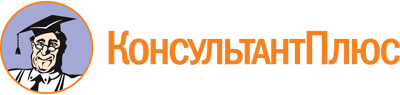 Постановление Правительства Тверской области от 29.12.2017 N 466-пп
(ред. от 02.11.2022)
"О государственной программе Тверской области "Сохранение, популяризация и государственная охрана культурного наследия Тверской области" на 2018 - 2024 годы"Документ предоставлен КонсультантПлюс

www.consultant.ru

Дата сохранения: 17.12.2022
 Список изменяющих документов(в ред. Постановлений Правительства Тверской областиот 15.05.2018 N 160-пп, от 09.10.2018 N 301-пп, от 25.12.2018 N 381-пп,от 07.08.2019 N 304-пп, от 24.12.2019 N 532-пп, от 12.02.2020 N 32-пп,от 11.09.2020 N 405-пп, от 07.04.2021 N 193-пп, от 23.08.2021 N 441-пп,от 30.12.2021 N 751-пп, от 05.03.2022 N 147-пп, от 21.07.2022 N 421-пп,от 02.11.2022 N 609-пп)Список изменяющих документов(в ред. Постановлений Правительства Тверской областиот 15.05.2018 N 160-пп, от 09.10.2018 N 301-пп, от 25.12.2018 N 381-пп,от 07.08.2019 N 304-пп, от 24.12.2019 N 532-пп, от 12.02.2020 N 32-пп,от 11.09.2020 N 405-пп, от 07.04.2021 N 193-пп, от 23.08.2021 N 441-пп,от 30.12.2021 N 751-пп, от 05.03.2022 N 147-пп, от 21.07.2022 N 421-пп,от 02.11.2022 N 609-пп)Наименование государственной программы Тверской области"Сохранение, популяризация и государственная охрана культурного наследия Тверской области" на 2018 - 2024 годы (далее - государственная программа)(в ред. Постановления Правительства Тверской области от 05.03.2022 N 147-пп)(в ред. Постановления Правительства Тверской области от 05.03.2022 N 147-пп)Главный администратор государственной программы Тверской областиГлавное управление по государственной охране объектов культурного наследия Тверской области (далее - Главное управление, главный администратор государственной программы)Администратор государственной программы Тверской областиМинистерство строительства Тверской области (далее - администратор государственной программы)(раздел в ред. Постановления Правительства Тверской области от 07.04.2021 N 193-пп)(раздел в ред. Постановления Правительства Тверской области от 07.04.2021 N 193-пп)Срок реализации государственной программы Тверской области2018 - 2024 годы(в ред. Постановления Правительства Тверской области от 05.03.2022 N 147-пп)(в ред. Постановления Правительства Тверской области от 05.03.2022 N 147-пп)Цели государственной программы Тверской областиСохранение целостной историко-культурной среды Тверской областиПодпрограммы государственной программы Тверской областиПодпрограмма 1 "Сохранение и популяризация объектов культурного наследия" (далее - Подпрограмма 1).Подпрограмма 2 "Государственная охрана объектов культурного наследия Тверской области" (далее - Подпрограмма 2).Подпрограмма 3 "Архивное дело в Тверской области" (далее - Подпрограмма 3) (2018 - 2020 годы).Обеспечивающая подпрограмма(в ред. Постановления Правительства Тверской области от 07.04.2021 N 193-пп)(в ред. Постановления Правительства Тверской области от 07.04.2021 N 193-пп)Ожидаемые результаты реализации государственной программы Тверской области (конечный результат реализации государственной программы, выраженный показателями достижения цели государственной программы)Увеличение доли объектов культурного наследия, находящихся в удовлетворительном состоянии, от общего числа объектов культурного наследия (2024 год - 44,8%).Увеличение доли объектов культурного наследия, в отношении которых проводились мероприятия по государственной охране, от общего числа объектов культурного наследия (2024 год - 23%).Абзац исключен. - Постановление Правительства Тверской области от 07.04.2021 N 193-пп(в ред. Постановлений Правительства Тверской области от 12.02.2020 N 32-пп, от 07.04.2021 N 193-пп, от 05.03.2022 N 147-пп)(в ред. Постановлений Правительства Тверской области от 12.02.2020 N 32-пп, от 07.04.2021 N 193-пп, от 05.03.2022 N 147-пп)Источники финансирования государственной программы Тверской области по годам ее реализации2018 год - 372251,2 тыс. руб., в том числе:за счет средств областного бюджета Тверской области - 365870,6 тыс. руб.,за счет средств федерального бюджета - 6380,6 тыс. руб.;2019 год - 268901,3 тыс. руб., в том числе:за счет средств областного бюджета Тверской области - 231859,0 тыс. руб.,за счет средств федерального бюджета - 37042,3 тыс. руб.;2020 год - 371884,7 тыс. руб., в том числе:за счет средств областного бюджета Тверской области - 333434,8 тыс. руб.,за счет средств федерального бюджета - 38449,9 тыс. руб.;2021 год - 1066580,1 тыс. руб., в том числе:за счет средств областного бюджета Тверской области - 1029003,5 тыс. руб.,за счет средств федерального бюджета - 37576,6 тыс. руб.;2022 год - 848642,0 тыс. руб., в том числе:за счет средств областного бюджета Тверской области - 810382,9 тыс. руб.за счет средств федерального бюджета - 38259,1 тыс. руб.;2023 год - 466648,9 тыс. руб., в том числе:за счет средств областного бюджета Тверской области - 384271,7 тыс. руб.,за счет средств федерального бюджета - 82377,2 тыс. руб.;2024 год - 85042,1 тыс. руб., в том числе:за счет средств областного бюджета Тверской области - 30658,0 тыс. руб.,за счет средств федерального бюджета - 54384,1 тыс. руб.(в ред. Постановлений Правительства Тверской области от 05.03.2022 N 147-пп, от 21.07.2022 N 421-пп, от 02.11.2022 N 609-пп)(в ред. Постановлений Правительства Тверской области от 05.03.2022 N 147-пп, от 21.07.2022 N 421-пп, от 02.11.2022 N 609-пп)Плановые объемы финансирования подпрограмм по годам реализации, в том числе обеспечивающей подпрограммыПодпрограмма 1 "Сохранение и популяризация объектов культурного наследия":2018 год - 273684,2 тыс. руб.;2019 год - 153909,4 тыс. руб.;2020 год - 238763,6 тыс. руб.;2021 год - 995047,9 тыс. руб.;2022 год - 777589,6 тыс. руб.;2023 год - 395378,4 тыс. руб.;2024 год - 11764,7 тыс. руб.Подпрограмма 2 "Государственная охрана объектов культурного наследия Тверской области":2018 год - 1050,0 тыс. руб.;2019 год - 28633,3 тыс. руб.;2020 год - 30917,5 тыс. руб.;2021 год - 35956,0 тыс. руб.;2022 год - 34308,4 тыс. руб.;2023 год - 33926,5 тыс. руб.;2024 год - 35933,4 тыс. руб.Подпрограмма 3 "Архивное дело в Тверской области":2018 год - 53486,4 тыс. руб.;2019 год - 40803,3 тыс. руб.;2020 год - 56838,9 тыс. руб.;2021 год - 0,0 тыс. руб.;2022 год - 0,0 тыс. руб.;2023 год - 0,0 тыс. руб.;2024 год - 0,0 тыс. руб.Обеспечивающая подпрограмма:2018 год - 44030,6 тыс. руб.;2019 год - 45555,3 тыс. руб.;2020 год - 45364,7 тыс. руб.;2021 год - 35576,2 тыс. руб.;2022 год - 36744,0 тыс. руб.;2023 год - 37344,0 тыс. руб.;2024 год - 37344,0 тыс. руб.(в ред. Постановлений Правительства Тверской области от 05.03.2022 N 147-пп, от 21.07.2022 N 421-пп, от 02.11.2022 N 609-пп)(в ред. Постановлений Правительства Тверской области от 05.03.2022 N 147-пп, от 21.07.2022 N 421-пп, от 02.11.2022 N 609-пп)Наименование подпрограммыПодпрограмма 1 "Сохранение и популяризация объектов культурного наследия"Задачи подпрограммыЗадача 1 "Обеспечение сохранности объектов культурного наследия, расположенных на территории Тверской области".Задача 2 "Популяризация и пропаганда деятельности по сохранению объектов культурного наследия Тверской области".Задача 3 "Развитие механизма государственно-частного партнерства (далее - ГЧП) и иных механизмов привлечения инвесторов в реставрацию и приспособление объектов культурного наследия Тверской области"(раздел в ред. Постановления Правительства Тверской области от 12.02.2020 N 32-пп)(раздел в ред. Постановления Правительства Тверской области от 12.02.2020 N 32-пп)Ожидаемые результаты реализации подпрограммы (конечный результат выполнения подпрограммы, выраженный в показателях решения задачи подпрограммы)Увеличение доли объектов культурного наследия, в отношении которых проводятся работы по их сохранению, от общего количества объектов культурного наследия, нуждающихся в работах по сохранению (к 2024 г. - 31,8%);количество участников мероприятий с привлечением общественности по вопросам сохранения культурного наследия Тверской области (к 2024 г. - 105 чел.);количество объектов культурного наследия Тверской области, вовлеченных в ГЧП (к 2024 г. - 10 ед.)(в ред. Постановлений Правительства Тверской области от 12.02.2020 N 32-пп, от 05.03.2022 N 147-пп)(в ред. Постановлений Правительства Тверской области от 12.02.2020 N 32-пп, от 05.03.2022 N 147-пп)Источники финансирования подпрограммы по годам реализацииФинансирование подпрограммы осуществляется за счет средств областного бюджета Тверской области:2018 год - 273684,2 тыс. руб. за счет средств областного бюджета Тверской области;2019 год - 153909,4 тыс. руб. за счет средств областного бюджета Тверской области;2020 год - 238763,6 тыс. руб. за счет средств областного бюджета Тверской области;2021 год - 995047,9 тыс. руб. за счет средств областного бюджета Тверской области;2022 год - 777589,6 тыс. руб. за счет средств областного бюджета Тверской области;2023 год - 395378,4 тыс. руб., в том числе:за счет средств областного бюджета Тверской области - 355378,4 тыс. руб.,за счет средств федерального бюджета - 40000,0 тыс. руб.;2024 год - 11764,7 тыс. руб., в том числе:за счет средств областного бюджета Тверской области - 1764,7 тыс. руб.,за счет средств федерального бюджета - 10000,0 тыс. руб.(в ред. Постановлений Правительства Тверской области от 05.03.2022 N 147-пп, от 21.07.2022 N 421-пп, от 02.11.2022 N 609-пп)(в ред. Постановлений Правительства Тверской области от 05.03.2022 N 147-пп, от 21.07.2022 N 421-пп, от 02.11.2022 N 609-пп)Плановые объемы финансирования задач подпрограммы по годам реализацииЗадача 1 "Обеспечение сохранности объектов культурного наследия, расположенных на территории Тверской области":2018 год - 273684,2 тыс. руб.;2019 год - 153909,4 тыс. руб.;2020 год - 238763,6 тыс. руб.;2021 год - 995047,9 тыс. руб.;2022 год - 777589,6 тыс. руб.;2023 год - 395378,4 тыс. руб.;2024 год - 11764,7 тыс. руб.Задача 2 "Популяризация и пропаганда деятельности по сохранению объектов культурного наследия Тверской области":2018 год - 0,0 руб.;2019 год - 0,0 руб.;2020 год - 0,0 руб.;2021 год - 0,0 руб.;2022 год - 0,0 руб.;2023 год - 0,0 руб.;2024 год - 0,0 руб.Задача 3 "Развитие механизма государственно-частного партнерства (далее - ГЧП) и иных механизмов привлечения инвесторов в реставрацию и приспособление объектов культурного наследия Тверской области":2018 год - 0,0 руб.;2019 год - 0,0 руб.;2020 год - 0,0 руб.;2021 год - 0,0 руб.;2022 год - 0,0 руб.;2023 год - 0,0 руб.;2024 год - 0,0 руб.(в ред. Постановлений Правительства Тверской области от 05.03.2022 N 147-пп, от 21.07.2022 N 421-пп, от 02.11.2022 N 609-пп)(в ред. Постановлений Правительства Тверской области от 05.03.2022 N 147-пп, от 21.07.2022 N 421-пп, от 02.11.2022 N 609-пп)Наименование подпрограммыПодпрограмма 2 "Государственная охрана объектов культурного наследия Тверской области"Задачи подпрограммыЗадача 1 "Осуществление контроля за состоянием и использованием объектов культурного наследия".Задача 2 "Формирование данных для единого государственного реестра объектов культурного наследия (памятников истории и культуры) народов Российской Федерации (далее - Реестр)".Задача 3 "Проведение процедуры согласования проектной и землеустроительной документации, выдача заданий и разрешений на производство работ по сохранению на объектах культурного наследия"(в ред. Постановления Правительства Тверской области от 25.12.2018 N 381-пп)(в ред. Постановления Правительства Тверской области от 25.12.2018 N 381-пп)Ожидаемые результаты реализации подпрограммы (конечный результат выполнения подпрограммы, выраженный в показателях решения задачи подпрограммы)Количество объектов культурного наследия, состояние которых проверено Главным управлением (в период с 2018 по 2021 годы - 800 объектов);количество объектов культурного наследия федерального значения, состояние которых проверено Главным управлением (в период с 2022 по 2024 годы - 2898 объектов);количество объектов культурного наследия регионального значения и выявленных объектов культурного наследия, состояние которых проверено Главным управлением (в период с 2022 по 2024 годы - 600 объектов);увеличение доли объектов культурного наследия, актуализированные сведения по которым направлены в Реестр, от общего числа объектов культурного наследия, включенных в Реестр (к 2024 г. - 25,9%);увеличение доли объектов культурного наследия, по которым согласована проектная документация, от общего числа объектов культурного наследия, не имеющих проектной документации (к 2024 г. - 25,2%)(раздел в ред. Постановления Правительства Тверской области от 05.03.2022 N 147-пп)(раздел в ред. Постановления Правительства Тверской области от 05.03.2022 N 147-пп)Источники финансирования подпрограммы по годам реализацииФинансирование подпрограммы осуществляется за счет средств областного бюджета Тверской области и за счет средств федерального бюджета:2018 год - 1050,0 тыс. руб. за счет средств областного бюджета Тверской области;2019 год - 28633,3 тыс. руб., в том числе:за счет средств областного бюджета Тверской области - 1050,0 тыс. руб.,за счет средств федерального бюджета - 27583,3 тыс. руб.;2020 год - 30917,5 тыс. руб., в том числе:за счет средств областного бюджета Тверской области - 2000,0 тыс. руб.,за счет средств федерального бюджета - 28917,5 тыс. руб.;2021 год - 35956,0 тыс. руб., в том числе:за счет средств областного бюджета Тверской области - 7880,1 тыс. руб.,за счет средств федерального бюджета - 28075,9 тыс. руб.;2022 год - 34308,4 тыс. руб., в том числе:за счет средств областного бюджета Тверской области - 5550,0 тыс. руб.,за счет средств федерального бюджета - 28758,4 тыс. руб.;2023 год - 33926,5 тыс. руб., в том числе:за счет средств областного бюджета Тверской области - 1050,0 тыс. руб.,за счет средств федерального бюджета - 32876,5 тыс. руб.;2024 год - 35933,4 тыс. руб., в том числе:за счет средств областного бюджета Тверской области - 1050,0 тыс. руб.,за счет средств федерального бюджета - 34883,4 тыс. руб.(в ред. Постановлений Правительства Тверской области от 05.03.2022 N 147-пп, от 21.07.2022 N 421-пп)(в ред. Постановлений Правительства Тверской области от 05.03.2022 N 147-пп, от 21.07.2022 N 421-пп)Плановые объемы финансирования задач подпрограммы по годам реализацииЗадача 1 "Осуществление контроля за состоянием и использованием объектов культурного наследия":2018 год - 0,0 руб.;2019 год - 0,0 руб.;2020 год - 0,0 руб.;2021 год - 0,0 руб.;2022 год - 0,0 руб.;2023 год - 0,0 руб.;2024 год - 0,0 руб.Задача 2 "Формирование данных для единого государственного реестра объектов культурного наследия (памятников истории и культуры) народов Российской Федерации" (далее - Реестр):2018 год - 1050,0 тыс. руб.;2019 год - 28633,3 тыс. руб.;2020 год - 30917,5 тыс. руб.;2021 год - 35956,0 тыс. руб.;2022 год - 34308,4 тыс. руб.;2023 год - 33926,5 тыс. руб.;2024 год - 35933,4 тыс. руб.Задача 3 "Проведение процедуры согласования проектной и землеустроительной документации, выдача заданий и разрешений на производство работ по сохранению объектов культурного наследия":2018 год - 0,0 руб.;2019 год - 0,0 руб.;2020 год - 0,0 руб.;2021 год - 0,0 руб.;2022 год - 0,0 руб.;2023 год - 0,0 руб.;2024 год - 0,0 руб.(в ред. Постановлений Правительства Тверской области от 05.03.2022 N 147-пп, от 21.07.2022 N 421-пп)(в ред. Постановлений Правительства Тверской области от 05.03.2022 N 147-пп, от 21.07.2022 N 421-пп)Список изменяющих документов(в ред. Постановления Правительства Тверской области от 02.11.2022 N 609-пп)Коды бюджетной классификацииКоды бюджетной классификацииКоды бюджетной классификацииКоды бюджетной классификацииКоды бюджетной классификацииКоды бюджетной классификацииКоды бюджетной классификацииКоды бюджетной классификацииКоды бюджетной классификацииКоды бюджетной классификацииКоды бюджетной классификацииКоды бюджетной классификацииКоды бюджетной классификацииКоды бюджетной классификацииКоды бюджетной классификацииКоды бюджетной классификацииКоды бюджетной классификацииДополнительный аналитический кодДополнительный аналитический кодДополнительный аналитический кодДополнительный аналитический кодДополнительный аналитический кодДополнительный аналитический кодДополнительный аналитический кодДополнительный аналитический кодДополнительный аналитический кодДополнительный аналитический кодНаименование программы, целей программы, показателей цели программы, наименование подпрограмм, задач, мероприятий и административных мероприятий подпрограмм, показателей задач, мероприятий, административных мероприятий подпрограмм и источника финансового обеспечения мероприятияЕдиница измеренияФинансовый год,предшествующий реализации программы, 2017 годГоды реализации программыГоды реализации программыГоды реализации программыГоды реализации программыГоды реализации программыГоды реализации программыГоды реализации программыЦелевое(суммарное) значение показателякод администратора программыкод администратора программыкод администратора программыразделразделподразделподразделкод целевой статьи расхода бюджетакод целевой статьи расхода бюджетакод целевой статьи расхода бюджетакод целевой статьи расхода бюджетакод целевой статьи расхода бюджетакод целевой статьи расхода бюджетакод целевой статьи расхода бюджетакод целевой статьи расхода бюджетакод целевой статьи расхода бюджетакод целевой статьи расхода бюджетапрограммапрограммаподпрограммацель программызадача подпрограммымероприятие (административное мероприятие) подпрограммымероприятие (административное мероприятие) подпрограммыаналитический признакномер показателяномер показателяНаименование программы, целей программы, показателей цели программы, наименование подпрограмм, задач, мероприятий и административных мероприятий подпрограмм, показателей задач, мероприятий, административных мероприятий подпрограмм и источника финансового обеспечения мероприятияЕдиница измеренияФинансовый год,предшествующий реализации программы, 2017 годГоды реализации программыГоды реализации программыГоды реализации программыГоды реализации программыГоды реализации программыГоды реализации программыГоды реализации программыЦелевое(суммарное) значение показателякод администратора программыкод администратора программыкод администратора программыразделразделподразделподразделпрограммапрограммаподпрограммазадача подпрограммызадача подпрограммынаправление расходовнаправление расходовнаправление расходовнаправление расходовнаправление расходовпрограммапрограммаподпрограммацель программызадача подпрограммымероприятие (административное мероприятие) подпрограммымероприятие (административное мероприятие) подпрограммыаналитический признакномер показателяномер показателяНаименование программы, целей программы, показателей цели программы, наименование подпрограмм, задач, мероприятий и административных мероприятий подпрограмм, показателей задач, мероприятий, административных мероприятий подпрограмм и источника финансового обеспечения мероприятияЕдиница измеренияФинансовый год,предшествующий реализации программы, 2017 год2018 год2019 год2020 год2021 год2022 год2023 год2024 годзначение1234567891011121314151617181920212223242526272829303132333435363738xxxxxxxxxxxxxxxxxxxxxxxxxxxПрограмма, всеготыс. руб.x372251,2268901,3371884,71066580,1848642,0466648,985042,1xxxxxxxxxxxxxxxxxx5200000000Программная частьтыс. руб.x328220,6223346,0326520,01031003,9811898,0429304,947698,1xxxxxxxxxxxxxxxxxx5201000000Цель 1 "Сохранение целостной историко-культурной среды Тверской области"024xxxxxxxxxxxxxx5201000001Показатель 1 "Доля объектов культурного наследия, находящихся в удовлетворительном состоянии, от общего числа объектов культурного наследия" <*>процентов41,041,542,042,743,343,844,344,844,8024xxxxxxxxxxxxxx5201000002Показатель 2 "Доля объектов культурного наследия, в отношении которых проводились мероприятия по государственной охране, от общего числа объектов культурного наследия"процентов16,017,018,019,020,021,022,023,023,0154xxxxxxxxxxxxxx5201000003Показатель 3 "Доля архивных документов государственных архивов Тверской области, находящихся в условиях, обеспечивающих их постоянное и долговременное хранение" <*>процентов94,094,194,294,30,00,00,00,094,3122xxxxxxxxxxxxxx5210000000Подпрограмма 1 "Сохранение и популяризация объектов культурного наследия"тыс. руб.x273684,2153909,4238763,6995047,9777589,6395378,411764,7x122xxxxxxxxxxxxxx5210100000Задача 1 "Обеспечение сохранности объектов культурного наследия, расположенных на территории Тверской области"тыс. руб.x273684,2153909,4238763,6995047,9777589,6395378,411764,7x122xxxxxxxxxxxxxx5210100001Показатель 1 "Доля объектов культурного наследия, в отношении которых проводятся работы по их сохранению, от общего количества объектов культурного наследия, нуждающихся в работах по сохранению"процентовx4,64,44,54,54,64,64,631,8122080152101100105210101Б00Мероприятие 1.01 "Проведение работ по сохранению, в том числе проектно-изыскательские работы, технический и авторский надзор по объекту культурного наследия Тверской области "Комплекс Путевого дворца, XVIII - XIX вв." в рамках проекта "Сохранение и использование культурного наследия в России"тыс. руб.x172238,951940,17835,240240,0283615,00,00,0x122xxxxxxxxxxxxxx5210101Б01Показатель 1 "Количество объектов комплекса Путевого дворца, на которых ведутся работы"единицx3,02,01,01,01,00,00,04,0122xxxxxxxxxxxxxx5210101Б02Показатель 2 "Доля объектов комплекса Путевого дворца, на которых завершены работы"процентовx67,090,090,090,0100,00,00,0100,0122xxxxxxxxxxxxxx5210102Б03Показатель 3 "Процент НДФЛ, уплачиваемый подрядчиками и субподрядчиками в рамках реализации проекта по модернизации, связанный с капитальными вложениями"процентовxxxxx3,10,00,03,1122080152101100205210102Б00Мероприятие 1.02 "Проведение работ по сохранению, в том числе проектно-изыскательские работы, технический и авторский надзор на объектах культурного наследия, расположенных на территории Тверской области"тыс. руб.x101445,3101969,3230928,4935507,8468722,3348319,50,0x122xxxxxxxxxxxxxx5210102Б01Показатель 1 "Количество объектов культурного наследия Тверской области, на которых ведутся работы по сохранению"единицx7,013,011,011,07,04,00,043,0122xxxxxxxxxxxxxx5210102Б02Показатель 2 "Доля объектов культурного наследия Тверской области, на которых завершены работы по сохранению"процентовx86,035,072,0100,083,0100,00,0100,0122xxxxxxxxxxxxxx5210113Б03Показатель 3 "Процент НДФЛ, уплачиваемый подрядчиками и субподрядчиками в рамках реализации проекта по модернизации, связанный с капитальными вложениями"процентовxxxxxx3,13,1122080152101100305210103Ж00Мероприятие 1.03 "Проведение работ по сохранению объектов культурного наследия с привлечением автономной некоммерческой организации "Развитие социальной инфраструктуры Тверской области"тыс. руб.xxxx19300,125252,30,00,0x122xxxxxxxxxxxxxx5210103Ж01Показатель 1 "Количество объектов культурного наследия Тверской области, на которых ведутся работы по сохранению"единицxxxx1,05,00,00,04,0122xxxxxxxxxxxxxx5210103Ж02Показатель 2 "Доля объектов культурного наследия Тверской области, на которых завершены работы по сохранению"процентовxxxx100,0100,00,00,0100,0122080152101R78305210104Б00Мероприятие 1.04 "Реставрация мемориальных пушкинских музеев и музеев-заповедников"тыс. руб.xxxxxx47058,911764,7x122xxxxxxxxxxxxxx5210104Б01Показатель 1 "Количество объектов культурного наследия Тверской области, на которых ведутся работы по сохранению"единицxxxxxx2,01,02,0122xxxxxxxxxxxxxx5210104Б02Показатель 2 "Доля объектов культурного наследия Тверской области, на которых завершены работы по сохранению"процентовxxxxxx50,0100,0100,0122xxxxxxxxxxxxxx5210114Б03Показатель 3 "Процент НДФЛ, уплачиваемый подрядчиками и субподрядчиками в рамках реализации проекта по модернизации, связанный с капитальными вложениями"процентовxxxxxx3,13,13,1024xxxxxxxxxxxxxx5210200000Задача 2 "Популяризация и пропаганда деятельности по сохранению объектов культурного наследия Тверской области"тыс. руб.x0,00,00,00,00,00,00,0x024xxxxxxxxxxxxxx5210200001Показатель 1 "Количество участников мероприятий с привлечением общественности по вопросам сохранения культурного наследия Тверской области"человекx15,015,015,015,015,015,015,0105,0024xxxxxxxxxxxxxx5210201Я00Административное мероприятие 2.01 "Организация и проведение мероприятий по популяризации и пропаганде деятельности по сохранению объектов культурного наследия, в том числе среди молодежи"да - 1/нет - 0x1,01,01,01,01,01,01,0x024xxxxxxxxxxxxxx5210201Я01Показатель 1 "Количество проведенных мероприятий с привлечением общественности (в том числе молодежи) по вопросам сохранения культурного наследия"единицx1,01,01,01,01,01,01,07,0024xxxxxxxxxxxxxx5210202Я00Административное мероприятие 2.02 "Размещение информации о деятельности по сохранению объектов культурного наследия в средствах массовой информации (далее - СМИ)"да - 1/нет - 0x1,01,01,01,01,01,01,0x024xxxxxxxxxxxxxx5210202Я01Показатель 1 "Количество публикаций на сайте Главного управления по государственной охране объектов культурного наследия Тверской области (далее - Главное управление) и в СМИ, популяризирующих деятельность по сохранению объектов культурного наследия Тверской области"единицx40,041,042,043,044,045,046,0301,0024xxxxxxxxxxxxxx5210202Я02Показатель 2 "Количество объектов культурного наследия, в отношении которых проведены мероприятия, направленные на их популяризацию"единицx90,095,0100,0105,0110,0115,0120,0735,0024xxxxxxxxxxxxxx5210300000Задача 3 "Развитие механизма государственно-частного партнерства (далее - ГЧП) и иных механизмов привлечения инвесторов в реставрацию и приспособление объектов культурного наследия Тверской области"тыс. руб.xxx0,00,00,00,00,0x024xxxxxxxxxxxxxx5210300001Показатель 1 "Количество объектов культурного наследия Тверской области, вовлеченных в ГЧП" <*>единицxxx2,04,06,08,010,010,0024xxxxxxxxxxxxxx5210301Я00Административное мероприятие 3.01 "Выявление наиболее перспективных объектов культурного наследия Тверской области для вовлечения в ГЧП"да - 1/нет - 0xxx1,01,01,01,01,0x024xxxxxxxxxxxxxx5210301Я01Показатель 1 "Количество выявленных перспективных объектов культурного наследия Тверской области для вовлечения в ГЧП" <*>единицxxx2,04,06,08,010,010,0024xxxxxxxxxxxxxx5210302Я00Административное мероприятие 3.02 "Формирование типового предложения с проработкой нормативно-правовой базы и презентаций для передачи объектов культурного наследия Тверской области инвесторам"да - 1/нет - 0xxx1,01,01,01,01,0x024xxxxxxxxxxxxxx5210302Я01Показатель 1 "Количество объектов культурного наследия Тверской области, по которым подготовлены предложения и презентации для передачи инвесторам" <*>единицxxx2,04,06,08,010,010,0024xxxxxxxxxxxxxx5210302Я02Показатель 2 "Количество привлеченных инвесторов" <*>единицxxx2,04,06,08,010,010,0024xxxxxxxxxxxxxx5220000000Подпрограмма 2 "Государственная охрана объектов культурного наследия Тверской области"тыс. руб.x1050,028633,330917,535956,034308,433926,535933,4x024xxxxxxxxxxxxxx5220100000Задача 1 "Осуществление контроля за состоянием и использованием объектов культурного наследия"тыс. руб.x0,00,00,00,00,00,00,0x024xxxxxxxxxxxxxx5220100001Показатель 1 "Количество объектов культурного наследия, состояние которых проверено Главным управлением"единицx200,0200,0200,0200,00,00,00,0800,0024xxxxxxxxxxxxxx5220100002Показатель 2 "Количество объектов культурного наследия федерального значения, состояние которых проверено Главным управлением"единицxxxxx966,0966,0966,02898,0024xxxxxxxxxxxxxx5220100003Показатель 3 "Количество объектов культурного наследия регионального значения и выявленных объектов культурного наследия, состояние которых проверено Главным управлением"единицxxxxx200,0200,0200,0600,0024xxxxxxxxxxxxxx5220101Я00Административное мероприятие 1.01 "Проведение проверки технического состояния, содержания и использования объектов культурного наследия"да - 1/нет - 0x1,01,01,01,00,00,00,0x024xxxxxxxxxxxxxx5220101Я01Показатель 1 "Количество проверок, проведенных по объектам культурного наследия"единицx15,015,015,015,00,00,00,060,0024xxxxxxxxxxxxxx5220101Я02Показатель 2 "Доля устраненных нарушений от выявленных в результате проверочных мероприятий Главного управления"процентовx80,082,084,086,00,00,00,086,0024xxxxxxxxxxxxxx5220102Я00Административное мероприятие 1.02 "Проведение мониторинга объектов культурного наследия"да - 1/нет - 0x1,01,01,01,00,00,00,0x024xxxxxxxxxxxxxx5220102Я01Показатель 1 "Количество объектов культурного наследия, по которым проведен мониторинг"единицx300,0300,0300,0300,00,00,00,01200,0024xxxxxxxxxxxxxx5220103Я00Административное мероприятие 1.03 "Проведение контрольных (надзорных) мероприятий по объектам культурного наследия"да - 1/нет - 0xxxxx1,01,01,0x024xxxxxxxxxxxxxx5220103Я01Показатель 1 "Количество контрольных (надзорных) мероприятий, проведенных по объектам культурного наследия"единицxxxxx1166,01166,01166,03498,0024xxxxxxxxxxxxxx5220103Я02Показатель 2 "Количество объектов культурного наследия, в отношении которых приняты меры (решения) по выявленным нарушениям"единицxxxxx583,0583,0583,01749,0024xxxxxxxxxxxxxx5220103Я03Показатель 3 "Доля нарушений, выявленных на объектах культурного наследия, в отношении которых приняты предусмотренные действующим законодательством меры (решения)"процентовxxxxx100,0100,0100,0100,0024xxxxxxxxxxxxxx5220103Я04Показатель 4 "Количество объектов культурного наследия, в отношении которых оформлены акты контрольных (надзорных) мероприятий"единицxxxxx1166,01166,01166,03498,0024xxxxxxxxxxxxxx5220103Я05Показатель 5 "Доля нарушений, выявленных на объектах культурного наследия, в отношении которых оформлены акты контрольных (надзорных) мероприятий"процентовxxxxx100,0100,0100,0100,0024xxxxxxxxxxxxxx5220200000Задача 2 "Формирование данных для единого государственного реестра объектов культурного наследия (памятников истории и культуры) народов Российской Федерации (далее - Реестр)"тыс. руб.x1050,028633,330917,535956,034308,433926,535933,4x024xxxxxxxxxxxxxx5220200001Показатель 1 "Доля объектов культурного наследия, актуализированные сведения по которым направлены в Реестр, от общего числа объектов культурного наследия, включенных в Реестр"процентовx2,62,62,62,65,15,25,225,9024xxxxxxxxxxxxxx5220201Я00Административное мероприятие 2.01 "Обеспечение разработки и утверждение предметов охраны объектов культурного наследия за счет внебюджетных источников"да - 1/нет - 0x1,01,01,01,01,01,01,0x024xxxxxxxxxxxxxx5220201Я01Показатель 1 "Доля объектов культурного наследия, обеспеченных утвержденными предметами охраны, от общего числа объектов культурного наследия" <*>процентовx5,15,66,16,67,310,814,414,4024xxxxxxxxxxxxxx5220201Я02Показатель 2 "Количество объектов культурного наследия, для которых утверждены предметы охраны" <*>единицx230,0250,0270,0290,0555,0825,01095,01095,0024xxxxxxxxxxxxxx5220202Б00Административное мероприятие 2.02 "Разработка и утверждение границ территории объектов культурного наследия регионального значения"да - 1/нет - 0x1,01,01,01,00,00,00,0x024xxxxxxxxxxxxxx5220202Б01Показатель 1 "Доля объектов культурного наследия регионального значения, для которых утверждены границы территории, от общего числа объектов культурного наследия" <*>процентовx2,93,33,74,10,00,00,04,1024xxxxxxxxxxxxxx5220202Б02Показатель 2 "Количество объектов культурного наследия регионального значения, для которых утверждены границы территории" <*>единицx220,0250,0280,0310,00,00,00,0310,0024xxxxxxxxxxxxxx5220203Я00Административное мероприятие 2.03 "Оформление охранных обязательств на объекты культурного наследия"да - 1/нет - 0x1,01,01,01,01,01,01,0x024xxxxxxxxxxxxxx5220203Я01Показатель 1 "Доля объектов культурного наследия, имеющих охранные обязательства, от общего числа объектов культурного наследия"процентовx17,317,517,717,918,118,318,518,5024xxxxxxxxxxxxxx5220203Я02Показатель 2 "Количество оформленных охранных обязательств"единицx100,0120,0140,0140,0140,0140,0140,0920,0024080152202100405220204Б00Мероприятие 2.04 "Организация проведения государственной историко-культурной экспертизы в отношении объектов культурного наследия, расположенных на территории Тверской области"тыс. руб.x1050,01050,01050,0850,04050,01050,01050,0x024xxxxxxxxxxxxxx5220204Б01Показатель 1 "Количество объектов культурного наследия, прошедших государственную историко-культурную экспертизу, в том числе за счет средств областного бюджета Тверской области"единицx22,022,0xxxxx44,0024xxxxxxxxxxxxxx5220204Б02Показатель 2 "Количество земельных участков, прошедших государственную историко-культурную экспертизу"единицx40,045,050,040,0xxx190,0024xxxxxxxxxxxxxx5220204Б03Показатель 3 "Доля рассмотренных заключений государственной историко-культурной экспертизы от поступивших заключений историко-культурной экспертизы"процентовx100,0100,0100,0100,0xxx100,0024xxxxxxxxxxxxxx5220204Б04Показатель 4 "Количество объектов культурного наследия, прошедших государственную историко-культурную экспертизу за счет средств областного бюджета Тверской области"единицxxx4,02,07,07,08,028,0024xxxxxxxxxxxxxx5220204Б05Показатель 5 "Количество объектов культурного наследия, прошедших государственную историко-культурную экспертизу за счет средств внебюджетных источников"единицxxx18,020,0xxx36,0024xxxxxxxxxxxxxx5220205Я00Административное мероприятие 2.05 "Организация работы комиссии по установлению ценности объектов, обладающих признаками объектов культурного наследия (далее - Комиссия)"да - 1/нет - 0x1,01,01,01,01,01,01,0x024xxxxxxxxxxxxxx5220205Я01Показатель 1 "Количество объектов, обладающих признаками объектов культурного наследия (далее - ООП объектов), рассмотренных Комиссией"единицx6,07,08,01,05,05,05,045,0024xxxxxxxxxxxxxx5220205Я02Показатель 2 "Доля ООП объектов, в отношении которых принято решение о включении/невключении в Перечень выявленных объектов культурного наследия, от общего числа ООП объектов, поступивших на рассмотрение в Главное управление"процентовx100,0100,0100,0100,0100,0100,0100,0100,0024xxxxxxxxxxxxxx5220206Я00Административное мероприятие 2.06 "Осуществление ведения государственного учета выявленных объектов культурного наследия"да - 1/нет - 0x1,01,01,01,01,01,01,0x024xxxxxxxxxxxxxx5220206Я01Показатель 1 "Количество ООП объектов, включенных в Перечень выявленных объектов культурного наследия"единицx12,013,014,08,010,010,010,084,0024xxxxxxxxxxxxxx5220206Я02Показатель 2 "Доля ООП объектов, включенных в Перечень выявленных объектов культурного наследия в результате положительного решения Комиссии, от общего числа ООП объектов с положительным решением Комиссии"процентовx100,0100,0100,0100,0100,0100,0100,0100,0024xxxxxxxxxxxxxx5220207Я00Административное мероприятие 2.07 "Обеспечение разработки и утверждения проектов зон охраны объектов культурного наследия (проекты зон охраны)"да - 1/нет - 0x1,01,01,01,01,01,01,0x024xxxxxxxxxxxxxx5220207Я01Показатель 1 "Количество разработанных проектов зон охраны в текущем периоде"единицx1,02,02,02,00,00,00,07,0024xxxxxxxxxxxxxx5220207Я02Показатель 2 "Количество объектов культурного наследия, обеспеченных зонами охраны" <*>единицx839,0841,0843,0843,0845,0845,0845,0845,0024080152202595005220208Б00Мероприятие 2.08 "Осуществление переданных полномочий Российской Федерации в отношении объектов культурного наследия (в части разработки и утверждения границ территорий объектов культурного наследия федерального значения)"тыс. руб.x-27583,328917,528075,928758,432876,534883,4x024xxxxxxxxxxxxxx5220208Б01Показатель 1 "Доля объектов культурного наследия, для которых утверждены границы территории федерального значения, от общего числа объектов культурного наследия федерального значения" <*>процентовx-2,72,76,37,812,416,916,9024xxxxxxxxxxxxxx5220208Б02Показатель 2 "Количество объектов культурного федерального значения, для которых утверждены границы территории"единицx-156,0163,0173,0247,0281,0298,01318,0024080152202100605220209Б00Мероприятие 2.09 "Обеспечение разработки документации, обосновывающей границы защитной зоны объектов культурного наследия на расстоянии, отличном от расстояний, предусмотренных законодательством Российской Федерации"тыс. руб.x--950,02020,40,00,00,0x024xxxxxxxxxxxxxx5220209Б01Показатель 1 "Количество объектов культурного наследия, для которых установлены границы защитной зоны на расстоянии, отличном от расстояний, предусмотренных законодательством Российской Федерации"единицx--2,05,00,00,00,02,0024xxxxxxxxxxxxxx5220210Я00Административное мероприятие 2.10 "Организация проведения государственной историко-культурной экспертизы документации на объекты культурного наследия и земельные участки, подлежащие хозяйственному освоению за счет внебюджетных источников"да - 1/нет - 0xxxxx1,01,01,0x024xxxxxxxxxxxxxx5220210Я01Показатель 1 "Количество объектов культурного наследия, прошедших государственную историко-культурную экспертизу за счет средств внебюджетных источников"единицxxxxx18,018,018,054,0024xxxxxxxxxxxxxx5220210Я02Показатель 2 "Количество земельных участков, прошедших государственную историко-культурную экспертизу"единицxxxxx60,065,070,0195,0024xxxxxxxxxxxxxx5220210Я03Показатель 3 "Доля рассмотренных заключений государственной историко-культурной экспертизы от поступивших заключений историко-культурной экспертизы"процентовxxxxx100,0100,0100,0100,0024xxxxxxxxxxxxxx5220211Я00Административное мероприятие 2.11 "Разработка и утверждение границ территории объектов культурного наследия регионального значения"да - 1/нет - 0xxxxx1,01,01,0x024xxxxxxxxxxxxxx5220211Я01Показатель 1 "Доля объектов культурного наследия регионального значения, для которых утверждены границы территории, от общего числа объектов культурного наследия регионального значения" <*>процентовxxxxx10,911,211,611,6024xxxxxxxxxxxxxx5220211Я02Показатель 2 "Количество объектов культурного наследия регионального значения, для которых утверждены границы территории" <*>единицxxxxx223,0230,0237,0237,002408015220212Б005220212Б00Мероприятие 2.12 "Обеспечение внесения в единый государственный реестр недвижимости сведений о зонах охраны объектов культурного наследия Тверской области"тыс. руб.x---5009,70,00,00,0x024xxxxxxxxxxxxxx5220212Б01Показатель 1 "Доля зон охраны объектов культурного наследия, внесенных в единый государственный реестр недвижимости, от общего количества утвержденных зон охраны"%x---52,0---52,0024xxxxxxxxxxxxxx5220212Б02Показатель 2 "Количество зон охраны объектов культурного наследия, сведения по которым внесены в единый государственный реестр недвижимости"единицx---30,00,00,00,030,0024080152202100805220213Б00Мероприятие 2.13 "Обеспечение разработки и утверждения проектов зон охраны объектов культурного наследия (проекты зон охраны) за счет средств областного бюджета Тверской области"тыс. руб.xxxxx1500,00,00,0x024xxxxxxxxxxxxxx5220213Б01Показатель 1 "Количество разработанных проектов зон охраны в текущем периоде за счет средств областного бюджета Тверской области"единицxxxxx1,00,00,01,0024xxxxxxxxxxxxxx5220300000Задача 3 "Проведение процедуры согласования проектной и землеустроительной документации, выдача заданий и разрешений на производство работ по сохранению объектов культурного наследия"тыс. руб.x0,00,00,00,00,00,00,0x024xxxxxxxxxxxxxx5220300001Показатель 1 "Доля объектов культурного наследия, по которым согласована проектная документация, от общего числа объектов культурного наследия, не имеющих проектной документации" <*>процентов12,313,414,416,518,520,723,025,225,2024xxxxxxxxxxxxxx5220300002Показатель 2 "Доля объектов культурного наследия, на которые выдана разрешительная документация, от поступившей документации"процентов80,080,080,080,080,080,080,080,080,0024xxxxxxxxxxxxxx5220301Я00Административное мероприятие 3.01 "Согласование проектной документации"да - 1/нет - 0x1,01,01,01,01,01,01,0x024xxxxxxxxxxxxxx5220301Я01Показатель 1 "Количество рассмотренной проектной документации"единицx300,0300,0300,0300,0300,0300,0300,02100,0024xxxxxxxxxxxxxx5220301Я02Показатель 2 "Доля рассмотренной проектной документации от поступившей"процентовx100,0100,0100,0100,0100,0100,0100,0100,0024xxxxxxxxxxxxxx5220302Я00Административное мероприятие 3.02 "Согласование землеустроительной документации"да - 1/нет - 0x1,01,01,01,01,01,01,0x024xxxxxxxxxxxxxx5220302Я01Показатель 1 "Количество рассмотренной землеустроительной документации"единицx6900,06900,06900,06900,06900,06900,06900,048300,0024xxxxxxxxxxxxxx5220302Я02Показатель 2 "Доля рассмотренной землеустроительной документации от поступившей"процентовx100,0100,0100,0100,0100,0100,0100,0100,0024xxxxxxxxxxxxxx5220303Я00Административное мероприятие 3.03 "Выдача заданий на производство работ по сохранению объектов культурного наследия"да - 1/нет - 0x1,01,01,01,01,01,01,0x024xxxxxxxxxxxxxx5220303Я01Показатель 1 "Количество объектов культурного наследия, на которые выданы задания по сохранению объектов культурного наследия"единицx65,065,065,065,085,095,0105,0545,0024xxxxxxxxxxxxxx5220303Я02Показатель 2 "Доля объектов культурного наследия, на которые разработаны проекты по сохранению, от количества объектов культурного наследия, на которые выданы задания по сохранению объектов культурного наследия"процентовx85,085,085,085,085,085,085,085,0024xxxxxxxxxxxxxx5220304Я00Административное мероприятие 3.04 "Выдача разрешений на производство работ по сохранению объектов культурного наследия"да - 1/нет - 0x1,01,01,01,01,01,01,0x024xxxxxxxxxxxxxx5220304Я01Показатель 1 "Количество объектов культурного наследия, на которые выданы разрешения на проведение работ по сохранению объектов культурного наследия"единицx55,055,055,055,065,075,080,0440,0024xxxxxxxxxxxxxx5220304Я02Показатель 2 "Доля объектов культурного наследия, по которым Главным управлением выдан акт приемки выполненных работ, в общем количестве объектов культурного наследия, на которые выданы разрешения на проведение работ по сохранению"процентовx10,011,012,013,014,015,016,016,0154xxxxxxxxxxxxxx5230000000Подпрограмма 3 "Архивное дело в Тверской области"тыс. руб.40987,153486,440803,356838,90,00,00,00,0x154xxxxxxxxxxxxxx5230100000Задача 1 "Обеспечение сохранности и государственного учета документов Архивного фонда Тверской области и других архивных документов в государственных архивах Тверской области"тыс. руб.40987,153486,440803,349327,90,00,00,0x154xxxxxxxxxxxxxx5230100001Показатель 1 "Доля действующих архивохранилищ государственных архивов Тверской области, оснащенных современными системами пожарной сигнализации"процентов5090,090,090,00,00,00,00,090,0154xxxxxxxxxxxxxx5230100002Показатель 2 "Доля архивных документов, поставленных на государственный учет, от общего количества архивных документов, поступивших в государственные архивы Тверской области"процентов100100,0100,0100,00,00,00,00,0100,0154011352301100505230101Д00Мероприятие 1.01 "Осуществление хранения архивных документов в государственном казенном учреждении Тверской области "Государственный архив Тверской области"тыс. руб.30876,238504,523589,226939,40,00,00,00,0x154xxxxxxxxxxxxxx5230101Д01Показатель 1 "Количество единиц хранения архивных документов, находящихся на хранении в государственном казенном учреждении Тверской области "Государственный архив Тверской области"единиц16254291625429,01626216,01626216,00,00,00,00,01626216,0154xxxxxxxxxxxxxx5230101Д02Показатель 2 "Доля закартонированных архивных документов от общего числа документов, подлежащих картонированию"процентов7071,072,073,00,00,00,00,073,0154011352301100505230102Д00Мероприятие 1.02 "Осуществление хранения архивных документов в государственном казенном учреждении Тверской области "Тверской центр документации новейшей истории"тыс. руб.10110,914781,917214,122388,50,00,00,00,0x154xxxxxxxxxxxxxx5230102Я01Показатель 1 "Количество единиц хранения архивных документов, находящихся на хранении в государственном казенном учреждении Тверской области "Тверской центр документации новейшей истории"единиц12383881238388,01240357,01240357,00,00,00,00,01240357,0154xxxxxxxxxxxxxx5230102Я02Показатель 2 "Доля организаций-источников комплектования государственных архивов Тверской области, подготовивших документы к передаче на государственное хранение, от общего числа организаций - источников комплектования"процентов7075,080,085,00,00,00,00,085,0154xxxxxxxxxxxxxx5230103Я00Административное мероприятие 1.03 "Проведение экспертизы ценности документов организаций - источников комплектования государственных архивов Тверской области"да - 1/нет - 011,01,01,00,00,00,00,0x154xxxxxxxxxxxxxx5230103Я01Показатель 1 "Доля организаций-источников комплектования государственных архивов Тверской области, согласовавших номенклатуры дел, от общего числа организаций-источников комплектования"процентов7075,080,085,00,00,00,00,085,0154xxxxxxxxxxxxxx5230103Я02Показатель 2 "Доля утвержденных описей дел постоянного хранения организаций-источников комплектования государственных архивов Тверской области от представленных на экспертизу"процентов8590,587,088,00,00,00,00,088,0154xxxxxxxxxxxxx05230104Д00Мероприятие 1.04 "Проведение торжественного мероприятия, посвященного 100-летию архивной службы Российской Федерации"тыс. руб.x200,0xx0,00,00,00,0x154xxxxxxxxxxxxxx5230104Д01Показатель 1 "Количество участников мероприятия"человекx200,0xx0,00,00,00,0200,0154xxxxxxxxxxxxxx5230200000Задача 2 "Расширение доступа к архивным документам, находящимся на хранении в государственных архивах Тверской области"тыс. руб.00,00,07511,00,00,00,00,0x154xxxxxxxxxxxxxx5230200001Показатель 1 "Увеличение числа пользователей архивной информации в государственных архивах Тверской области в текущем периоде"процентовx1,01,01,00,00,00,00,01,0154xxxxxxxxxxxxxx5230200002Показатель 2 "Доля пользователей, обратившихся в государственные архивы Тверской области в электронной форме, от общего числа обратившихся пользователей"процентовx31,050,060,00,00,00,00,060,0154xxxxxxxxxxxxxx5230201Я00Административное мероприятие 2.01 "Создание поисковых баз данных (электронных каталогов) по документам государственных архивов Тверской области"да - 1/нет - 011,01,01,00,00,00,00,0x154xxxxxxxxxxxxxx5230201Я01Показатель 1 "Количество записей, включенных в электронные каталоги государственных архивов Тверской области в текущем периоде"единицx45000,045000,045000,00,00,00,00,00,0154xxxxxxxxxxxxxx5230201Я02Показатель 2 "Доля описей дел фондов государственных архивов Тверской области, доступных в электронной форме, от общего количества описей дел"процентов5060,070,080,00,00,00,00,080,0154xxxxxxxxxxxxxx5230202Я00Административное мероприятие 2.02 "Оцифровка архивных документов (создание сканированных копий) государственных архивов Тверской области"да - 1/нет - 011,01,01,00,00,00,00,0x154xxxxxxxxxxxxxx5230202Я01Показатель 1 "Количество сделанных цифровых копий архивных документов государственных архивов Тверской области в текущем периоде"единиц7500075000,0150000,0150000,00,00,00,00,0150000,0154xxxxxxxxxxxxxx5230202Я02Показатель 2 "Доля оцифрованных архивных документов (цифровых копий) государственных архивов Тверской области от подлежащих оцифровке"процентов6181,0100,0100,00,00,00,00,0100,0154xxxxxxxxxxxxxx5230203Я00Административное мероприятие 2.03 "Предоставление информационных услуг и использование документов государственных архивов Тверской области"да - 1/нет - 011,01,01,00,00,00,00,0x154xxxxxxxxxxxxxx5230203Я01Показатель 1 "Доля запросов, исполненных в установленные сроки, от общего числа запросов, поступивших в государственные архивы Тверской области"процентов100100,0100,0100,00,00,00,00,0100,0154xxxxxxxxxxxxxx5230203Я02Показатель 2 "Доля пользователей, удовлетворенных качеством предоставления услуг в государственных архивах Тверской области, от общего числа опрошенных"процентов8787,088,088,00,00,00,00,088,0154xxxxxxxxxxxxxx5230203Я03Показатель 3 "Количество организованных выставок архивных документов государственных архивов Тверской области, в том числе виртуальных"единиц22,04,02,00,00,00,00,02,0154011352302100105230204Б00Мероприятие 2.04 "Издание архивных документов государственных архивов Тверской области, посвященных Победе в Великой Отечественной войне"тыс. руб.00,00,0150,00,00,00,00,0150,0154xxxxxxxxxxxxxx5230204Б01Показатель 1 "Количество экземпляров книги воспоминаний участника Великой Отечественной войны Судакова В.И. "Моя Одиссея"единицxxx300,0xx0,00,0300,0154011352302100205230205Б00Мероприятие 2.05 "Создание и сопровождение единой информационной системы архивов Тверской области"тыс. руб.00,00,07361,00,00,00,00,0x154xxxxxxxxxxxxxx5230205Б01Показатель 1 "Доля электронных образов архивных документов, доступных через единую информационную систему архивов Тверской области, от общего количества оцифрованных документов государственных архивов Тверской области"процентовxxx10,00,00,00,00,010,0154xxxxxxxxxxxxxx5230205Б01Показатель 2 "Наличие виртуального читального зала государственных архивов Тверской области"да - 1/нет - 0xxx1,00,00,00,00,01,0xxxxxxxxxxxxxxxxx5290000000Обеспечивающая подпрограмматыс. руб.x44030,645555,345364,735576,236744,037344,037344,0xxxxxxxxxxxxxxxxx052901000001. Обеспечение деятельности главного администратора и администраторов государственной программытыс. руб.x44030,645555,345364,735576,236744,037344,037344,0x024080452901101205290101С001.01 Расходы на руководство и управление главного администратора программы - Главного управления за счет средств областного бюджетатыс. руб.x27512,525818,925727,226075,527243,327843,327843,3x024080452901595005290102С001.02 Расходы на руководство и управление главного администратора программы - Главного управления за счет средств федерального бюджетатыс. руб.x6380,69459,09532,49500,79500,79500,79500,7x154011352901101205290103С001.03 Расходы на руководство и управление администратора программы - Архивного отдела Тверской областитыс. руб.x10137,510277,410105,10,00,00,00,0x024xxxxxxxxxxxxxx52902010002. Административные мероприятия главного администратораxxxxxxxxx024xxxxxxxxxxxxxx5290201Я00Административное мероприятие 2.01 "Повышение квалификации сотрудников Главного управления"да - 1/нет - 0x1,01,01,01,01,01,01,0x024xxxxxxxxxxxxxx5290201Я01Показатель 1 "Количество сотрудников Главного управления, повысивших квалификацию"человекx3,03,03,03,03,03,03,021,0024xxxxxxxxxxxxxx5290202Я00Административное мероприятие 2.02 "Взаимодействие с населением с целью повышения правовой грамотности и правосознания граждан"да - 1/нет - 0x1,01,01,01,01,01,01,0x024xxxxxxxxxxxxxx5290202Я01Показатель 1 "Количество проведенных пресс-конференций, выступлений, публикаций в печатных изданиях с целью повышения правовой грамотности и правосознания граждан"единицx1,01,01,01,01,01,01,07,0024xxxxxxxxxxxxxx5290203Я00Административное мероприятие 2.03 "Презентация деятельности Главного управления в профессиональных образовательных организациях Тверской области и образовательных организациях высшего образования Тверской области, осуществляющих подготовку специалистов по направлениям государственной охраны, сохранения и популяризации объектов культурного наследия"да - 1/нет - 0x1,01,01,01,01,01,01,0x024xxxxxxxxxxxxxx5290203Я01Показатель 1 "Количество проведенных мероприятий, связанных с реализацией молодежной политики, популяризацией государственной гражданской службы в молодежной среде"единицx1,01,01,01,01,01,01,07,0024xxxxxxxxxxxxxx5290203Я02Показатель 2 "Количество студентов профессиональных образовательных организаций Тверской области и образовательных организаций высшего образования Тверской области, прошедших практику в Главном управлении"единицx3,03,03,03,03,03,03,021,0024xxxxxxxxxxxxxx5290204Я00Административное мероприятие 2.04 "Проведение ремонтно-восстановительных работ на объектах культурного наследия "Два корпуса торговых рядов, XVIII в." в г. Вышний Волочек Тверской области в рамках государственной программы "Развитие культуры"да - 1/нет - 0xxxxx1,01,01,0x024xxxxxxxxxxxxxx5290204Я01Показатель 1 "Количество разработанной проектной документации"единицxxxxx1,00,00,01,0024xxxxxxxxxxxxxx5290204Я02Показатель 2 "Количество объектов культурного наследия Тверской области, на которых ведутся работы по сохранению"единицxxxxx0,02,02,02,0024xxxxxxxxxxxxxx5290205Я00Административное мероприятие 2.05 "Проведение реставрационных работ на объекте культурного наследия "Входоиерусалимский собор, 1842 г." в г. Торжок Тверской области в рамках государственной программы "Развитие культуры"да - 1/нет - 0xxxxx1,01,00,0x024xxxxxxxxxxxxxx5290205Я01Показатель 1 "Количество объектов культурного наследия Тверской области, на которых ведутся работы по сохранению"единицxxxxx1,01,00,01,0024xxxxxxxxxxxxxx5290206Я00Административное мероприятие 2.06 "Проведение реставрационных работ на объекте культурного наследия "Собор Преображения, 1822 г." в г. Торжок Тверской области в рамках государственной программы "Развитие культуры"да - 1/нет - 0xxxxx1,01,00,0x024xxxxxxxxxxxxxx5290206Я01Показатель 1 "Количество объектов культурного наследия Тверской области, на которых ведутся работы по сохранению"единицxxxxx1,01,00,01,0024xxxxxxxxxxxxxx5290207Я00Административное мероприятие 2.07 "Обеспечение разработки документации по объектам культурного наследия, входящим в культурно-исторический кластер в центре г. Твери, включающий воссоздание комплекса Тверского Успенского Отроч мужского монастыря, проведение работ по сохранению объекта культурного наследия "Речной вокзал, 1935 - 1938 гг., г. Тверь"да - 1/нет - 0xxxxx1,00,00,0x024xxxxxxxxxxxxxx5290207Я01Показатель 1 "Подготовка обосновывающих материалов для внесения изменений в проект зон охраны объекта культурного наследия федерального значения "Церковь Троицы за Волгой", г. Тверь"единицxxxxx1,00,00,01,0024xxxxxxxxxxxxxx5290207Я02Показатель 2 "Подготовка обосновывающих материалов в отношении объекта культурного наследия "Речной вокзал, 1935 - 1938 гг., г. Тверь"единицxxxxx1,00,00,01,0024xxxxxxxxxxxxxx5290208Я00Административное мероприятие 2.08 "Сохранение в г. Кимры объектов культурного наследия деревянного зодчества"да - 1/нет - 0xxxxx1,01,01,0x024xxxxxxxxxxxxxx5290208Я01Показатель 1 "Количество объектов культурного наследия деревянного зодчества, находящихся в неудовлетворительном состоянии"единицxxxxx19,017,015,015,0024xxxxxxxxxxxxxx5290208Я02Показатель 2 "Доля объектов культурного наследия, состояние которых улучшено, от объектов культурного наследия деревянного зодчества, нуждающихся в работах по сохранению"процентовxxxxx10,010,010,030,0024xxxxxxxxxxxxxx5290208Я03Показатель 3 "Количество проведенных контрольных мероприятий в отношении объектов культурного наследия деревянного зодчества в г. Кимры"единицxxxxx19,017,015,051,0024xxxxxxxxxxxxxx5290208Я04Показатель 4 "Количество зданий, которые введены в хозяйственный оборот" <*>единицxxxxx5,010,015,015,0024xxxxxxxxxxxxxx5290209Я00Административное мероприятие 2.09 "Сохранение памятника истории и культуры "Историко-градостроительный и ландшафтный комплекс "Исток реки Волги - Монастырь Св. Кн. Ольги", XV - нач. XX в. в районе д. Волговерховье Осташковского района Тверской области"да - 1/нет - 0xxxxx1,01,01,0x024xxxxxxxxxxxxxx5290209Я01Показатель 1 "Количество проведенных контрольных (надзорных) мероприятий"единицxxxxx1,01,01,03,0024xxxxxxxxxxxxxx5290210Я00Административное мероприятие 2.10 "Изъятие и вовлечение в хозяйственный оборот объектов культурного наследия "Комплекс жилой застройки по ул. Красная Гора, нач. XIX в. - сер. XIX в." (Тверская область, г. Торжок, ул. Красная Гора, д. 12), "Комплекс жилой застройки по ул. Красная Гора, нач. XIX в. - сер. XIX в." (Тверская область, г. Торжок, ул. Красная Гора, д. 14), "Жилой дом, XVIII в." (Тверская область, г. Вышний Волочек, ул. Подбельского, д. 9/2)"да - 1/нет - 0xxxxx1,01,00,0x024xxxxxxxxxxxxxx5290210Я01Показатель 1 "Количество поданных исковых заявлений по изъятию объектов культурного наследия"единицxxxxx3,00,00,03,0024xxxxxxxxxxxxxx5290211Я02Показатель 2 "Количество зданий, которые введены в хозяйственный оборот"единицxxxxx0,01,02,03,0024xxxxxxxxxxxxxx5290211Я00Административное мероприятие 2.11 "Проведение контрольных (надзорных) мероприятий в отношении объекта культурного наследия "Церковь Спаса Преображения", 1794 г. в г. Зубцов Тверской области"да - 1/нет - 0xxxxx1,01,01,0x024xxxxxxxxxxxxxx5290211Я01Показатель 1 "Количество проведенных контрольных (надзорных) мероприятий"единицxxxxx1,01,01,03,0024xxxxxxxxxxxxxx5290212Я00Административное мероприятие 2.12 "Взаимодействие с Главархитектурой Тверской области и Минцифрой Тверской области по созданию информационной системы учета объектов культурного наследия, создание информационной базы данных, в том числе графических карт-схем, в Едином информационном банке градостроительной документации Тверской области"да - 1/нет - 0xxxxx1,01,01,0x024xxxxxxxxxxxxxx5290212Я01Показатель 1 "Количество созданных систем учета объектов культурного наследия"единицxxxxx1,01,00,02,0024xxxxxxxxxxxxxx5290213Я00Административное мероприятие 2.13 "Размещение информации в сети Интернет об объектах культурного наследия, представляющих инвестиционную привлекательность"да - 1/нет - 0xxxxx1,01,01,0x024xxxxxxxxxxxxxx5290213Я01Показатель 1 "Количество объектов культурного наследия, обладающих инвестиционной привлекательностью, информация о которых размещена на информационном портале" <*>единицxxxxx6,010,014,014,0024xxxxxxxxxxxxxx5290214Я00Административное мероприятие 2.14 "Привлечение инвестиций и дополнительных источников финансирования в сфере сохранения объектов культурного наследия Тверской области"да - 1/нет - 0xxxxx1,01,01,0x024xxxxxxxxxxxxxx5290214Я01Показатель 1 "Количество проведенных мероприятий по привлечению инвестиций и дополнительных источников финансирования в сферу сохранения объектов культурного наследия Тверской области"единицxxxxx1,02,03,06,0024xxxxxxxxxxxxxx5290215Я00Административное мероприятие 2.15 "Обеспечение разработки единого перечня объектов культурного наследия Тверской области, используемых учреждениями культуры Тверской области, требующих проведения работ по сохранению" (далее - Единый перечень)да - 1/нет - 0xxxxx1,01,01,0x024xxxxxxxxxxxxxx5290215Я01Показатель 1 "Количество объектов культурного наследия Тверской области, включенных в Единый перечень"единицxxxxx40,00,00,040,0024xxxxxxxxxxxxxx5290216Я00Административное мероприятие 2.16 "Обеспечение разработки документации по объектам культурного наследия, входящим в культурно-исторические кластеры Тверской области, в части проведения работ по сохранению и государственной охране объектов культурного наследия"да - 1/нет - 0xxxxx1,01,01,0x024xxxxxxxxxxxxxx5290216Я01Показатель 1 "Количество подготовленной документации в отношении объектов культурного наследия, входящих в культурно-исторические кластеры"единицxxxxx1,01,01,01,0024xxxxxxxxxxxxxx5290217Я00Административное мероприятие 2.17 "Взаимодействие с Минтуризма Тверской области и Минкультуры Тверской области по сохранению музейных объектов архитектурно-этнографического музея "Василево", переводу их исторических данных в электронную форму, созданию виртуальных туров"да - 1/нет - 0xxxxx1,01,01,0x024xxxxxxxxxxxxxx5290217Я01Показатель 1 "Количество объектов архитектурно-этнографического музея "Василево", исторические данные по которым переведены в электронную форму"единицxxxxx12,012,012,012,0024xxxxxxxxxxxxxx5290218Я00Административное мероприятие 2.18 "Проведение работ по воссозданию утраченного пандуса объекта культурного наследия "Путевой дворец, XVIII - XIX вв.", г. Тверь"да - 1/нет - 0xxxxx1,01,01,0x024xxxxxxxxxxxxxx5290218Я01Показатель 1 "Количество разработанной проектной документации"единицxxxxx1,00,00,01,0024xxxxxxxxxxxxxx5290218Я02Показатель 2 "Количество проведенных реставрационных работ"единицxxxxx0,01,00,01,0024xxxxxxxxxxxxxx5290219Я00Административное мероприятие 2.19 "Взаимодействие с Минкультуры Тверской области по устройству ограждения территории музейного комплекса Тверского императорского путевого дворца"да - 1/нет - 0xxxxx1,0xxx024xxxxxxxxxxxxxx5290219Я01Показатель 1 "Количество установленных ограждений"единицxxxxx1,00,00,01,0024xxxxxxxxxxxxxx5290220Я00Административное мероприятие 2.20 "Взаимодействие с Минкультуры Тверской области по созданию мест общественного питания в учреждениях, подведомственных Минкультуры Тверской области"да - 1/нет - 0xxxxx1,01,01,0x024xxxxxxxxxxxxxx5290220Я01Показатель 1 "Количество объектов культурного наследия Тверской области, занимаемых учреждениями, подведомственными Минкультуры Тверской области, приспособленных для создания мест общественного питания"единицxxxxx1,01,01,03,0024xxxxxxxxxxxxxx5290221Я00Административное мероприятие 2.21 "Привлечение средств федерального бюджета на проведение мероприятий по сохранению объектов культурного наследия, расположенных на территории Тверской области"да - 1/нет - 0xxxxx1,01,01,0x024xxxxxxxxxxxxxx5290221Я01Показатель 1 "Количество объектов культурного наследия Тверской области, на сохранение которых привлечены средства федерального бюджета"единицxxxxx6,05,01,010,0024xxxxxxxxxxxxxx5290221Я02Показатель 2 "Объем средств, привлеченных на проведение работ по сохранению объектов культурного наследия, расположенных на территории Тверской области, включая объект культурного наследия "Дом дворянского собрания", 1841 г."тыс. руб.xxxxx12432,2311383,610000,0333815,8024xxxxxxxxxxxxxx5290222Я00Административное мероприятие 2.22 "Приведение в удовлетворительное состояние объектов культурного наследия, расположенных на территории Тверской области, являющихся жилыми домами"да - 1/нет - 0xxxxx1,01,01,0x024xxxxxxxxxxxxxx5290222Я01Показатель 1 "Количество проведенных контрольных (надзорных) мероприятий в отношении объектов культурного наследия, расположенных на территории Тверской области, являющихся жилыми домами"единицxxxxx40,040,040,0120,0024xxxxxxxxxxxxxx5290223Я00Административное мероприятие 2.23 "Вовлечение объектов культурного наследия, расположенных на территории Тверской области, в хозяйственный оборот"да - 1/нет - 0xxxxx1,01,01,0x024xxxxxxxxxxxxxx5290223Я01Показатель 1 "Доля объектов культурного наследия, расположенных на территории Тверской области, вовлеченных в хозяйственную деятельность за счет бюджетных средств, от общего количества объектов культурного наследия - памятников архитектуры"процентовxxxxx0,50,50,51,5024xxxxxxxxxxxxxx5290223Я02Показатель 1 "Доля объектов культурного наследия, расположенных на территории Тверской области, вовлеченных в хозяйственную деятельность за счет внебюджетных средств, от общего количества объектов культурного наследия - памятников архитектуры"процентовxxxxx0,50,50,51,5024xxxxxxxxxxxxxx5290224Я00Административное мероприятие 2.24 "Взаимодействие с образовательными организациями высшего образования Тверской области и центрами занятости по вопросам подготовки и трудоустройства специалистов в сфере сохранения культурного наследия"да - 1/нет - 0xxxxx1,01,01,0x024xxxxxxxxxxxxxx5290224Я01Показатель 1 "Количество человек, получивших образование по специальности археология, архитектура, инженерия"единицxxxxx10,010,010,030,0024xxxxxxxxxxxxxx5290224Я02Показатель 2 "Количество трудоустроенных выпускников"единицxxxxx5,05,05,015,0154xxxxxxxxxxxxxx52903000003. Административные мероприятия администратораxxxxxxxxxx154xxxxxxxxxxxxxx5290301Я00Административное мероприятие 3.01 "Организационно-методическое руководство государственными и муниципальными архивами Тверской области"да - 1/нет - 011,01,01,00,00,00,00,0x154xxxxxxxxxxxxxx5290301Я01Показатель 1 "Количество подготовленных методических и аналитических документов в сфере архивного дела"единиц1010,010,010,00,00,00,00,030,0154xxxxxxxxxxxxxx5290301Я02Показатель 2 "Количество совещаний руководителей и работников муниципальных архивов Тверской области"единиц22,02,02,00,00,00,00,06,0154xxxxxxxxxxxxxx5290302Я00Административное мероприятие 3.02 "Осуществление контроля за соблюдением законодательства в сфере архивного дела на территории Тверской области"да - 1/нет - 011,01,01,00,00,00,00,0x154xxxxxxxxxxxxxx5290302Я01Показатель 1 "Доля проведенных проверок соблюдения обязательных требований законодательства в сфере архивного дела на территории Тверской области от запланированных"процентов100100,0100,0100,00,00,00,00,0100,0154xxxxxxxxxxxxxx5290302Я02Показатель 2 "Доля проверенных организаций-источников комплектования государственных архивов Тверской области от общего числа источников комплектования"процентов1620,025,040,00,00,00,00,040,0154xxxxxxxxxxxxxx5290303Я00Административное мероприятие 3.03 "Презентация деятельности Архивного отдела в профессиональных образовательных организациях Тверской области и образовательных организациях высшего образования Тверской области, осуществляющих подготовку специалистов по направлениям архивного дела"да - 1/нет - 0x1,01,01,00,00,00,00,0x154xxxxxxxxxxxxxx5290303Я01Показатель 1 "Количество проведенных мероприятий, связанных с реализацией молодежной политики, популяризацией государственной гражданской службы в молодежной среде"единицx1,01,01,00,00,00,00,03,0154xxxxxxxxxxxxxx5290303Я02Показатель 2 "Количество студентов профессиональных образовательных организаций Тверской области и образовательных организаций высшего образования Тверской области, прошедших практику в Архивном отделе Тверской области"единицx2,02,02,00,00,00,00,06,0Список изменяющих документов(в ред. Постановления Правительства Тверской области от 05.03.2022 N 147-пп)N п/пНаименование показателяЕдиница измерения показателяИсточник данных (информации) для расчета значения показателей <*>Источник получения информации для расчета значения показателяМетодика расчета показателя <**>Соответствие показателя показателям, установленным указами Президента Российской Федерации <***>1Государственная программа "Сохранение, популяризация и государственная охрана культурного наследия Тверской области" на 2018 - 2024 годы (далее - государственная программа)xxxxx2Цель "Сохранение целостной историко-культурной среды Тверской области"xxxxx3Показатель 1 "Доля объектов культурного наследия, находящихся в удовлетворительном состоянии, от общего числа объектов культурного наследия"процентовМетодика главного администратора государственной программыДанные Главного управления по государственной охране объектов культурного наследия Тверской области (далее - Главное управление)Количество объектов культурного наследия, находящихся в удовлетворительном состоянии / общее количество объектов культурного наследия, расположенных на территории Тверской области, * 100% (под объектом культурного наследия, состояние которого является удовлетворительным, понимается объект, не находящийся в аварийном состоянии и не требующий капитального ремонта)-4Показатель 2 "Доля объектов культурного наследия, в отношении которых проводились мероприятия по государственной охране, от общего числа объектов культурного наследия"процентовМетодика главного администратора государственной программыДанные Главного управленияКоличество объектов культурного наследия, в отношении которых проводились мероприятия по государственной охране / общее число объектов культурного наследия, расположенных на территории Тверской области, * 100%-5Подпрограмма 1 "Сохранение и популяризация объектов культурного наследия"xxxxx6Задача 1 "Обеспечение сохранности объектов культурного наследия, расположенных на территории Тверской области"xxxxx7Показатель 1 "Доля объектов культурного наследия, в отношении которых проводятся работы по их сохранению, от общего количества объектов культурного наследия, нуждающихся в работах по сохранению"процентовМетодика главного администратора государственной программыДанные Главного управленияКоличество объектов культурного наследия, по которым проведены работы по сохранению / общее число объектов культурного наследия, нуждающихся в работах по сохранению, * 100%-8Задача 2 "Популяризация и пропаганда деятельности по сохранению объектов культурного наследия Тверской области"xxxxx9Показатель 1 "Количество участников мероприятий с привлечением общественности по вопросам сохранения культурного наследия Тверской области"человекМетодика главного администратора государственной программыДанные Главного управленияАбсолютный показатель-10Задача 3 "Развитие механизма государственно-частного партнерства (далее - ГЧП) и иных механизмов привлечения инвесторов в реставрацию и приспособление"xxxxx11Показатель 1 "Количество объектов культурного наследия Тверской области, вовлеченных в ГЧП"единицМетодика главного администратора государственной программыДанные Главного управленияАбсолютный показатель-12Подпрограмма 2 "Государственная охрана объектов культурного наследия Тверской области"xxxxx13Задача 1 "Осуществление контроля за состоянием и использованием объектов культурного наследия"xxxxx14Показатель 1 "Количество объектов культурного наследия, состояние которых проверено Главным управлением"единицМетодика главного администратора государственной программыДанные Главного управленияАбсолютный показатель-15Показатель 2 "Количество объектов культурного наследия федерального значения, состояние которых проверено Главным управлением"единицМетодика главного администратора государственной программыДанные Главного управленияАбсолютный показатель-16Показатель 3 "Количество объектов культурного наследия регионального значения и выявленных объектов культурного наследия, состояние которых проверено Главным управлением"единицМетодика главного администратора государственной программыДанные Главного управленияАбсолютный показатель-17Задача 2 "Формирование данных для единого государственного реестра объектов культурного наследия (памятников истории и культуры) народов Российской Федерации" (далее - Реестр)xxxxx18Показатель 1 "Доля объектов культурного наследия, актуализированные сведения по которым направлены в Реестр, от общего числа объектов культурного наследия, включенных в Реестр"процентовМетодика главного администратора государственной программыДанные Главного управленияКоличество объектов культурного наследия, актуализированные сведения по которым направлены в Министерство культуры Российской Федерации для внесения в Реестр / общее число объектов культурного наследия, включенных в Реестр, * 100%-19Задача 3 "Проведение процедуры согласования проектной и землеустроительной документации, выдача заданий и разрешений на производство работ по сохранению объектов культурного наследия"xxxxx20Показатель 1 "Доля объектов культурного наследия, по которым согласована проектная документация, от общего числа объектов культурного наследия, не имеющих проектной документации" <*>процентовМетодика главного администратора государственной программыДанные Главного управленияКоличество объектов культурного наследия, по которым согласована проектная документация / общее число объектов культурного наследия, не имеющих проектной документации, * 100%-21Показатель 2 "Доля объектов культурного наследия, на которые выдана разрешительная документация, от поступившей документации"процентовМетодика главного администратора государственной программыДанные Главного управленияКоличество объектов культурного наследия, на которые выдана разрешительная документация / общее число разрешительных документов, поступивших на рассмотрение в Главное управление, * 100%-Список изменяющих документов(в ред. Постановления Правительства Тверской области от 05.03.2022 N 147-пп)Nп/пНаименование рискаВероятность наступления(высокая, низкая)Влияние риска на достижение цели государственной программы(высокое, низкое)Группа риска <*>(1/2/3/4)Меры по преодолению негативных последствий рисков1234561Отсутствие реального механизма государственной охраны объектов культурного наследия, ориентированного на предотвращение разрушения объекта культурного наследияВысокаяВысокое4Постоянный мониторинг состояния объектов культурного наследия, активное взаимодействие с собственниками (пользователями) объектов, информирование об особенностях содержания, использования и проведения ремонтно-реставрационных работ на объектах культурного наследия, а также об ответственности за нарушение требований законодательства об охране объектов культурного наследия2Утрата многих позиций в кадровой политике и подготовке квалифицированного персонала в реставрационной отраслиВысокаяВысокое4Развитие системы профессионального образования, обеспечивающей высокий профессиональный уровень специалистов; совершенствование системы подготовки и повышения квалификации специалистов в сфере охраны и сохранения культурного наследия (включая специалистов органов охраны объектов культурного наследия)3Интенсивное хозяйственное освоение территорий объектов культурного наследия, способствующее утрате своеобразия историко-архитектурного облика объекта культурного наследияВысокаяВысокое4Осуществление контроля за хозяйственной деятельностью на территории объектов культурного наследия, активизация действий по разработке проектов границ территорий объектов культурного наследия и их зон охраны, установление требований к режимам использования земель и градостроительным регламентам в границах данных зон и территорий4Отсутствие собственников у ряда объектов культурного наследияВысокаяВысокое4Принятие мер, обязывающих собственников в обязательном порядке оформить права собственности на объекты культурного наследия5Увеличение количества объектов культурного наследия, находящихся в неудовлетворительном состоянии (процессы естественного старения, высокая степень амортизации зданий)НизкаяВысокое3Обеспечение постоянного мониторинга состояния объектов культурного наследия, принятие мер законодательного и стимулирующего характера для привлечения частного капитала, стимулирование заинтересованности в сохранении объектов культурного наследия при передаче их в пользование (аренду) и собственность, создание благоприятных условий для привлечения частных инвестиций, увеличение финансирования мероприятий по сохранению объектов культурного наследия6Недостаточная активность и слабая вовлеченность общественных институтов в реализацию культурной политикиНизкаяНизкое1Повышение роли общественных, экспертных советов, общественной экспертизы нормативных правовых актов и общественный контроль за деятельностью органа государственной власти Тверской области, уполномоченного в сфере сохранения, использования, популяризации и государственной охраны объектов культурного наследия7Возникновение бюджетного дефицита и недостаточный вследствие этого уровень бюджетного финансирования, секвестирование бюджетных расходов на сферу "Государственная охрана объектов культурного наследия", что может повлечь недофинансирование, сокращение или прекращение программных мероприятийНизкаяВысокое3Ежегодное уточнение объемов финансовых средств, предусмотренных на реализацию мероприятий государственной программы, в зависимости от достигнутых результатов, определение приоритетов для первоочередного финансирования, привлечение внебюджетного финансирования8Ухудшение экономической ситуации в регионе и, как следствие, низкая активность населения областиВысокаяВысокое4Непрерывный мониторинг выполнения показателей государственной программы, информирование населения Тверской области о ходе реализации государственной программы9 - 14. Исключены. - Постановление Правительства Тверской области от 07.04.2021 N 193-пп9 - 14. Исключены. - Постановление Правительства Тверской области от 07.04.2021 N 193-пп9 - 14. Исключены. - Постановление Правительства Тверской области от 07.04.2021 N 193-пп9 - 14. Исключены. - Постановление Правительства Тверской области от 07.04.2021 N 193-пп9 - 14. Исключены. - Постановление Правительства Тверской области от 07.04.2021 N 193-пп9 - 14. Исключены. - Постановление Правительства Тверской области от 07.04.2021 N 193-ппСписок изменяющих документов(в ред. Постановления Правительства Тверской области от 02.11.2022 N 609-пп)N п/пНаименование объекта культурного наследияНаименование объекта недвижимости, кадастровый номерНаименование мероприятияОбъем финансирования по годам (тыс. руб.)Объем финансирования по годам (тыс. руб.)Объем финансирования по годам (тыс. руб.)Объем финансирования по годам (тыс. руб.)Ответственный исполнительN п/пНаименование объекта культурного наследияНаименование объекта недвижимости, кадастровый номерНаименование мероприятиявсего202220232024Ответственный исполнитель123456789Мероприятие 1.01 "Проведение работ по сохранению, в том числе проектно-изыскательские работы, технический и авторский надзор, по объекту культурного наследия Тверской области "Комплекс Путевого дворца, XVIII - XIX вв." в рамках проекта "Сохранение и использование культурного наследия в России"Мероприятие 1.01 "Проведение работ по сохранению, в том числе проектно-изыскательские работы, технический и авторский надзор, по объекту культурного наследия Тверской области "Комплекс Путевого дворца, XVIII - XIX вв." в рамках проекта "Сохранение и использование культурного наследия в России"Мероприятие 1.01 "Проведение работ по сохранению, в том числе проектно-изыскательские работы, технический и авторский надзор, по объекту культурного наследия Тверской области "Комплекс Путевого дворца, XVIII - XIX вв." в рамках проекта "Сохранение и использование культурного наследия в России"Мероприятие 1.01 "Проведение работ по сохранению, в том числе проектно-изыскательские работы, технический и авторский надзор, по объекту культурного наследия Тверской области "Комплекс Путевого дворца, XVIII - XIX вв." в рамках проекта "Сохранение и использование культурного наследия в России"Мероприятие 1.01 "Проведение работ по сохранению, в том числе проектно-изыскательские работы, технический и авторский надзор, по объекту культурного наследия Тверской области "Комплекс Путевого дворца, XVIII - XIX вв." в рамках проекта "Сохранение и использование культурного наследия в России"Мероприятие 1.01 "Проведение работ по сохранению, в том числе проектно-изыскательские работы, технический и авторский надзор, по объекту культурного наследия Тверской области "Комплекс Путевого дворца, XVIII - XIX вв." в рамках проекта "Сохранение и использование культурного наследия в России"Мероприятие 1.01 "Проведение работ по сохранению, в том числе проектно-изыскательские работы, технический и авторский надзор, по объекту культурного наследия Тверской области "Комплекс Путевого дворца, XVIII - XIX вв." в рамках проекта "Сохранение и использование культурного наследия в России"Мероприятие 1.01 "Проведение работ по сохранению, в том числе проектно-изыскательские работы, технический и авторский надзор, по объекту культурного наследия Тверской области "Комплекс Путевого дворца, XVIII - XIX вв." в рамках проекта "Сохранение и использование культурного наследия в России"Мероприятие 1.01 "Проведение работ по сохранению, в том числе проектно-изыскательские работы, технический и авторский надзор, по объекту культурного наследия Тверской области "Комплекс Путевого дворца, XVIII - XIX вв." в рамках проекта "Сохранение и использование культурного наследия в России"1"Дополнение к Путевому дворцу, комплекс:флигель, XVIII в.", г. Тверь, ул. Советская, д. 3 (фактически - д. 5, корп. 3)Флигель, 69:40:0400005:30Проведение работ по сохранению объекта культурного наследия (реставрация и приспособление для современного использования)283615,0283615,00,000,00Министерство строительства Тверской области, государственное казенное учреждение Тверской области "Тверьоблстройзаказчик" (далее - ГКУ "Тверьоблстройзаказчик"), Министерство культуры Тверской области, Главное управление по государственной охране объектов культурного наследия Тверской областиИтого по мероприятию 1.01283615,0283615,00,00,0Мероприятие 1.02 "Проведение работ по сохранению, в том числе проектно-изыскательские работы, технический и авторский надзор, по объектам культурного наследия, расположенным на территории Тверской области"Мероприятие 1.02 "Проведение работ по сохранению, в том числе проектно-изыскательские работы, технический и авторский надзор, по объектам культурного наследия, расположенным на территории Тверской области"Мероприятие 1.02 "Проведение работ по сохранению, в том числе проектно-изыскательские работы, технический и авторский надзор, по объектам культурного наследия, расположенным на территории Тверской области"Мероприятие 1.02 "Проведение работ по сохранению, в том числе проектно-изыскательские работы, технический и авторский надзор, по объектам культурного наследия, расположенным на территории Тверской области"Мероприятие 1.02 "Проведение работ по сохранению, в том числе проектно-изыскательские работы, технический и авторский надзор, по объектам культурного наследия, расположенным на территории Тверской области"Мероприятие 1.02 "Проведение работ по сохранению, в том числе проектно-изыскательские работы, технический и авторский надзор, по объектам культурного наследия, расположенным на территории Тверской области"Мероприятие 1.02 "Проведение работ по сохранению, в том числе проектно-изыскательские работы, технический и авторский надзор, по объектам культурного наследия, расположенным на территории Тверской области"Мероприятие 1.02 "Проведение работ по сохранению, в том числе проектно-изыскательские работы, технический и авторский надзор, по объектам культурного наследия, расположенным на территории Тверской области"Мероприятие 1.02 "Проведение работ по сохранению, в том числе проектно-изыскательские работы, технический и авторский надзор, по объектам культурного наследия, расположенным на территории Тверской области"2"Театр драматический, 1-ая пол. XIX - XX вв., 1896 г.", Тверская область, г. Вышний Волочек, Казанский пр-т, д. 20Нежилое здание, 69:39:120313:36Проведение работ по сохранению объекта культурного наследия (ремонт)66700,00,066700,00,0Министерство строительства Тверской области, ГКУ "Тверьоблстройзаказчик", Министерство культуры Тверской области, Главное управление по государственной охране объектов культурного наследия Тверской области3"Здание духовного училища, XVIII в.", г. Тверь, наб. Афанасия Никитина, д. 44Учебный корпус(Духовное училище, XVIII в.) 69:40:0100278:11:16Проведение работ по сохранению объекта культурного наследия (реставрация и приспособление для современного использования)80880,880880,80,00,0Министерство строительства Тверской области, ГКУ "Тверьоблстройзаказчик", Министерство культуры Тверской области, Главное управление по государственной охране объектов культурного наследия Тверской области4"Комплекс застройки набережной кон. XVIII - 2-ая пол. XIX вв., нач. XX в.", г. Тверь, наб. Аф. Никитина, д. 46Административное здание (художественное училище), 69:40:0100278:163Проведение работ по сохранению объекта культурного наследия (реставрация и приспособление для современного использования)185759,8185759,80,00,0Министерство строительства Тверской области, ГКУ "Тверьоблстройзаказчик", Министерство культуры Тверской области, Главное управление по государственной охране объектов культурного наследия Тверской области5"Городская усадьба (дом М.Е. Салтыкова-Щедрина) XVIII - XIX вв." ("Усадьба, в которой жил писатель Салтыков-Щедрин, 1860 - 1862 гг. - Дом главный"), г. Тверь, ул. Салтыкова-Щедрина, д. 37/11Музей, 69:40:0400061:23Проведение работ по сохранению объекта культурного наследия (реставрация и приспособление для современного использования)28582,128582,10,00,0Министерство строительства Тверской области, ГКУ "Тверьоблстройзаказчик", Министерство культуры Тверской области, Главное управление по государственной охране объектов культурного наследия Тверской области6"Дополнение к усадьбе городской XIX в.: - Флигель восточный с проездными воротами,сер., 2-ая пол. XIX в.", г. Тверь, ул. Салтыкова-Щедрина, д. 37Нежилое строение - контора, 69:40:0400061:11:17Проведение работ по сохранению объекта культурного наследия (реставрация и приспособление для современного использования)11365,311365,30,00,0Министерство строительства Тверской области, ГКУ "Тверьоблстройзаказчик", Министерство культуры Тверской области, Главное управление по государственной охране объектов культурного наследия Тверской области7"Образец жилой застройки улицы", конец XVIII -начало XIX вв.Тверская область, г. Калязин, ул. Карла Маркса, д. 7/8Нежилое здание, 69:11:0070379:15Проведение работ по сохранению объекта культурного наследия (реставрация и приспособление для современного использования)288692,4115476,0173216,40,0Министерство строительства Тверской области, ГКУ "Тверьоблстройзаказчик", Министерство культуры Тверской области, Главное управление по государственной охране объектов культурного наследия Тверской области8"Комплекс торговых и общественных зданий, 2-я пол. XVIII - сер. XIX вв.: Восточная линия северного корпуса Тверского Гостиного двора, 2-я пол. XVIII в., 1880-е гг., сер. XX в."; "Областной драматический театр, 1946 - 1951 гг.", г. Тверь, ул. Советская, д. 16/43 (дворовой Западный фасад и дворовой Южный фасад)Нежилое здание, 69:11:0070379:15Проведение работ по сохранению объекта культурного наследия (ремонт)43658,343658,30,00,0Министерство строительства Тверской области, ГКУ "Тверьоблстройзаказчик", Министерство культуры Тверской области, Главное управление по государственной охране объектов культурного наследия Тверской области9"Дворец пионеров", 1920 - 1937 гг., г. Тверь, ул. Баррикадная, д. 2/3Нежилое здание, 69:40:0300220:21Проведение работ по сохранению объекта культурного наследия (консервация, ремонт)16352,10,016352,10,0Министерство строительства Тверской области, ГКУ "Тверьоблстройзаказчик", Министерство культуры Тверской области, Главное управление по государственной охране объектов культурного наследия Тверской области10"Путевой дворец", XVIII - XIX вв., г. Тверь, ул. Советская, д. 3Нежилое здание, 69:40:04:00:005:0003:1\014310\37:10000/АПроведение работ по сохранению объекта культурного наследия (реставрация (воссоздание утраченного пандуса) и приспособление для современного использования)92051,00,092051,00,0Министерство строительства Тверской области, ГКУ "Тверьоблстройзаказчик", Министерство культуры Тверской области, Главное управление по государственной охране объектов культурного наследия Тверской области11"Два корпуса торговых рядов", XVIII в., Тверская область, г. Вышний ВолочекНежилое здание, 69:39:0120438:833Проведение работ по сохранению объекта культурного наследия (Разработка проектной документации на проведение противоаварийных работ и противоаварийные работы)3000,03000,00,00,0Министерство строительства Тверской области, ГКУ "Тверьоблстройзаказчик", Министерство культуры Тверской области, Главное управление по государственной охране объектов культурного наследия Тверской областиИтого по мероприятию 1.02817041,8468722,3348319,50,0Мероприятие 1.03 "Проведение работ по сохранению объектов культурного наследия с привлечением автономной некоммерческой организации "Развитие социальной инфраструктуры Тверской области"Мероприятие 1.03 "Проведение работ по сохранению объектов культурного наследия с привлечением автономной некоммерческой организации "Развитие социальной инфраструктуры Тверской области"Мероприятие 1.03 "Проведение работ по сохранению объектов культурного наследия с привлечением автономной некоммерческой организации "Развитие социальной инфраструктуры Тверской области"Мероприятие 1.03 "Проведение работ по сохранению объектов культурного наследия с привлечением автономной некоммерческой организации "Развитие социальной инфраструктуры Тверской области"Мероприятие 1.03 "Проведение работ по сохранению объектов культурного наследия с привлечением автономной некоммерческой организации "Развитие социальной инфраструктуры Тверской области"Мероприятие 1.03 "Проведение работ по сохранению объектов культурного наследия с привлечением автономной некоммерческой организации "Развитие социальной инфраструктуры Тверской области"Мероприятие 1.03 "Проведение работ по сохранению объектов культурного наследия с привлечением автономной некоммерческой организации "Развитие социальной инфраструктуры Тверской области"Мероприятие 1.03 "Проведение работ по сохранению объектов культурного наследия с привлечением автономной некоммерческой организации "Развитие социальной инфраструктуры Тверской области"Мероприятие 1.03 "Проведение работ по сохранению объектов культурного наследия с привлечением автономной некоммерческой организации "Развитие социальной инфраструктуры Тверской области"12"Театр драматический, 1-ая пол. XIX - XX вв., 1896 г.", Тверская область, г. Вышний Волочек, Казанский пр-т, д. 20Нежилое здание, 69:39:120313:36Разработка проектной документации по сохранению объекта культурного наследия (ремонт)6661,66661,60,00,0Министерство строительства Тверской области, автономная некоммерческая организация "Развитие социальной инфраструктуры Тверской области", Министерство культуры Тверской области, Главное управление по государственной охране объектов культурного наследия Тверской области13"Главный дом", XIX в., входящий в состав объекта культурного наследия регионального значения "Усадебный комплекс, где в 1820 - 1830 гг. бывал А.С. Пушкин",1820 - 1830 гг., Тверская область, Старицкий район,с. БерновоНежилое здание, 69:32:0070101:1078Разработка проектной документации по сохранению объекта культурного наследия (реставрация и приспособление для современного использования)4051,704051,700,00,00Министерство строительства Тверской области, автономная некоммерческая организация "Развитие социальной инфраструктуры Тверской области", Министерство культуры Тверской области, Главное управление по государственной охране объектов культурного наследия Тверской области14"Дополнение к объекту культурного наследия федерального значения "Дворянская усадьба, XIX в.": "Флигель (южный)",Тверская область, г. Торжок, ул. Дзержинского, 69Нежилое здание, 69:47:130505:156Разработка проектной документации по сохранению объекта культурного наследия (реставрация и приспособление для современного использования)3026,603026,600,00,00Министерство строительства Тверской области, автономная некоммерческая организация "Развитие социальной инфраструктуры Тверской области", Министерство культуры Тверской области, Главное управление по государственной охране объектов культурного наследия Тверской области15"Дворец пионеров", 1920 - 1937 гг., г. Тверь, ул. Баррикадная, д. 2/3Нежилое здание, 69:40:0300220:21Разработка проектной документации по сохранению объекта культурного наследия (консервация, ремонт)1592,401592,400,00,00Министерство строительства Тверской области, автономная некоммерческая организация "Развитие социальной инфраструктуры Тверской области", Министерство культуры Тверской области, Главное управление по государственной охране объектов культурного наследия Тверской области16"Путевой дворец", XVIII - XIX вв., г. Тверь, ул. Советская, д. 3Нежилое здание, 69:40:04:00:005:0003:1\014310\37:10000/АРазработка проектной документации по сохранению объекта культурного наследия (реставрация (воссоздание утраченного пандуса) и приспособление для современного использования)9920,009920,000,00,00Министерство строительства Тверской области, автономная некоммерческая организация "Развитие социальной инфраструктуры Тверской области", Министерство культуры Тверской области, Главное управление по государственной охране объектов культурного наследия Тверской областиИтого по мероприятию 1.0325252,3025252,300,000,00Мероприятие 1.04 "Реставрация мемориальных пушкинских музеев и музеев-заповедников"Мероприятие 1.04 "Реставрация мемориальных пушкинских музеев и музеев-заповедников"Мероприятие 1.04 "Реставрация мемориальных пушкинских музеев и музеев-заповедников"Мероприятие 1.04 "Реставрация мемориальных пушкинских музеев и музеев-заповедников"Мероприятие 1.04 "Реставрация мемориальных пушкинских музеев и музеев-заповедников"Мероприятие 1.04 "Реставрация мемориальных пушкинских музеев и музеев-заповедников"Мероприятие 1.04 "Реставрация мемориальных пушкинских музеев и музеев-заповедников"Мероприятие 1.04 "Реставрация мемориальных пушкинских музеев и музеев-заповедников"Мероприятие 1.04 "Реставрация мемориальных пушкинских музеев и музеев-заповедников"17"Главный дом", XIX в., входящий в состав объекта культурного наследия регионального значения "Усадебный комплекс, где в 1820 - 1830 гг. бывал А.С. Пушкин", 1820 - 1830 гг., Тверская область, Старицкий район, с. БерновоНежилое здание, 69:32:0070101:1078Проведение работ по сохранению объекта культурного наследия (реставрация и приспособление для современного использования)40516,40,040516,400,0Министерство строительства Тверской области, ГКУ "Тверьоблстройзаказчик", Министерство культуры Тверской области, Главное управление по государственной охране объектов культурного наследия Тверской области18"Дополнение к объекту культурного наследия федерального значения "Дворянская усадьба, XIX в.": "Флигель (южный)", Тверская область, г. Торжок, ул. Дзержинского, 69Нежилое здание, 69:47:130505:156Проведение работ по сохранению объекта культурного наследия (реставрация и приспособление для современного использования)18307,20,06542,5011764,7Министерство строительства Тверской области, ГКУ "Тверьоблстройзаказчик", Министерство культуры Тверской области, Главное управление по государственной охране объектов культурного наследия Тверской областиИтого по мероприятию 1.0458823,600,0047058,9011764,70Всего по мероприятиям1184732,70777589,60395378,4011764,70